Š K O L S K I   K U R I K U L U MOŠ – SE “DOLAC“RIJEKAŠkolska godina 2016./2017.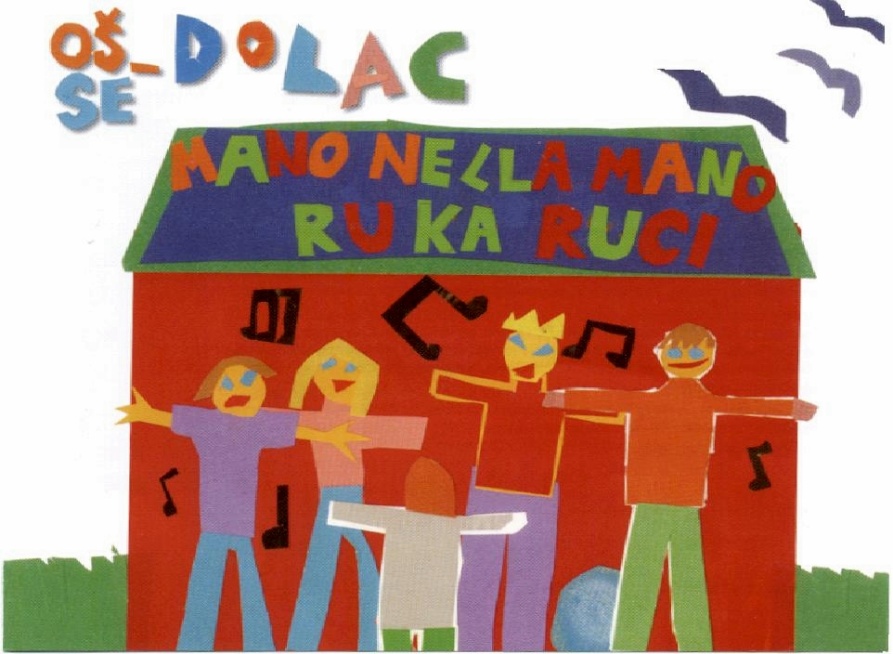 Na osnovi članka 28, Zakona o odgoju i obrazovanju u osnovnoj i srednjoj školi, Školski odbor OŠ-SE "Dolac", Dolac 12, Rijeka, na sjednici održanoj 30. rujna 2016., a na prijedlog Učiteljskog vijeća, donosi:Ai sensi della Legge sull'educazione e istruzione elementare e media, articolo 28, il Comitato scolastico della OŠ-SE Dolac, Dolac 12, Fiume, alla riunione del  30 settembre 2016, su proposta del Consiglio docenti, approva il:ŠKOLSKI KURIKULUM ZA ŠKOLSKU GODINU 2016./2017.CURRICOLO SCOLASTICOPER L'ANNO SCOLASTICO 2016/2017SADRŽAJO školi....................................................................................................................5Misija škole............................................................................................................7Vizija škole............................................................................................................7Cilj škole................................................................................................................8Strategija škole.......................................................................................................8Filozofija škole.......................................................................................................9Slobodne aktivnosti..............................................................................................10Izborni predmeti...................................................................................................55Dodatna nastava...................................................................................................66 Dopunska nastava...............................................................................................72 Izleti....................................................................................................................84 Programi i projekti............................................................................................105 Zdrastveni odgoj………………………………………………………………122 Etički kodeks.....................................................................................................123	INDICELa scuola in generale..........................................................................................5La missione della scuola....................................................................................7La visione della scuola.......................................................................................7L'obiettivo della scuola......................................................................................8La strategia scolastica........................................................................................8La filosofia della scuola.....................................................................................9Le attività libere...............................................................................................10Le materie supplementari.................................................................................55L'insegnamento aggiuntivo..............................................................................66 L'insegnamento suppletivo.............................................................................72 Le gite.............................................................................................................84 I programmi ed i progetti..............................................................................105 Educazione alla salute……………………………………………...……….122 Il codice etico................................................................................................1231.	O ŠKOLIOŠ–SE “Dolac” osnovana je 1934. godine kao petogodišnja škola Daniele Manin.Školske godine 1945 – 46 škola započinje rad kao II. Talijanska osnovna škola Brussich (sa 736 učenika i 17 razreda) i djeluje u zgradi sadašnje OŠ “Nikola Tesla”. 1956. prelazi u zgradu dotadašnje Naučne biblioteke gdje se i danas nalazi. Tada dobiva ime OŠ-SE “Dolac”. Od te godine uz razrede s talijanskim nastavnim jezikom počinju djelovati i razredi s hrvatskim nastavnim jezikom.Danas našu školu pohađa 244 učenika u 12 razreda (osam s nastavom na talijanskom jeziku i četiri s nastavom na hrvatskom jeziku). Škola se nalazi u užem centru grada. Zgrada u kojoj se Škola nalazi stara je više od 120 godina, po svojoj je strukturi specifičan primjer gradnje. Sačinjava jedinstven povijesni dio grada Rijeke te je proglašena kulturnim spomenikom.    Naša škola ne djeluje u svojoj zgradi već je dijeli sa Srednjom talijanskom školom – Scuola media superiore italiana. Naše prepoznatljivosti…nastava na talijanskom i hrvatskom jezikunastava samo u jutarnjoj smjeniproduženi boravak (obrazovni rad i rekreativni program)projekti obogaćivanja jezika, razvoja solidarnosti, zaštite od zlostavljanja, odgoja za demokraciju, prevencije ovisnostidobra informatička opremljenostizborna nastava (jezici i informatika) od prvog razredakarnevalska radionicaškola bez arhitektonskih barijera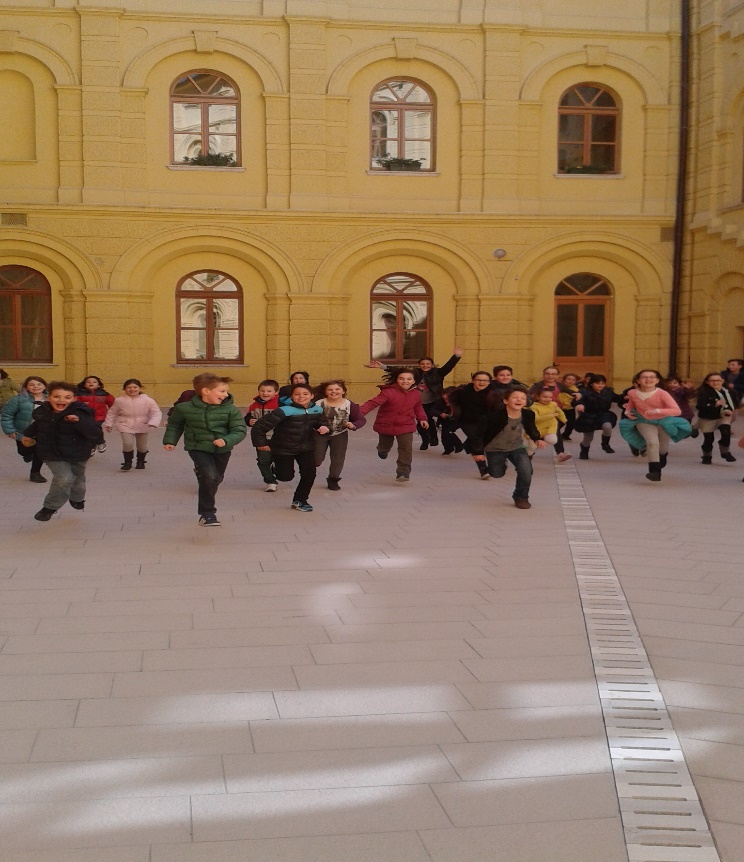 LA SCUOLA IN GENERALELa “Dolac” frequentata dagli alunni della Cittavecchia fu fondata, quale Scuola elementare Daniele Manin, nel 1934 e comprendeva anche le due scuole territoriali di Cosala e Drenova. Era una scuola quinquennale con 39 sezioni e due indirizzi: il maschile Nicolò Tommaseo, e il femminile, regina Elena. Nel 1945 – 46 II Scuola elementare italiana Brussich con 17 sezioni e 736 alunni, dalla I alla V classe.Nel 1951 – 52 si trasforma in scuola ottenale. Nel 1956 – 57 a quelle italiane si aggiungono le sezioni con insegnamento in lingua croata, si trasferisce nell’edificio dell’ex Biblioteca scientifica, sede attuale, e prende il nome di Scuola elementare Dolac.Oggi la scuola ha 12 sezioni (in 8 delle quali si svolge l’insegnamento in lingua italiana e in 4 in lingua croata) ed e frequentata da 244 alunni.La scuola è situata nel centro storico. L’edificio nel quale ha sede la scuola ha 120 anni. La sua struttura è specifica e costituisce una parte unica del centro storico della città di Fiume e, quindi, è stata proclamata monumento culturale. Le nostre caratteristiche….insegnamento in lingua italiana e croatainsegnamento nel turno mattutinosoggiorno prolungato con ricchi programmi educativi e ricreativiprogetti per l’arricchimento linguistico, per lo sviluppo della solidarietà, per la difesa dalle violenze; educazione alla democrazia; prevenzione dalle dipendenzeinformatizzazione di qualitàinsegnamento opzionale dalla I classe (lingue, informatica)laboratorio di carnevale la scuola senza barriere architettoniche   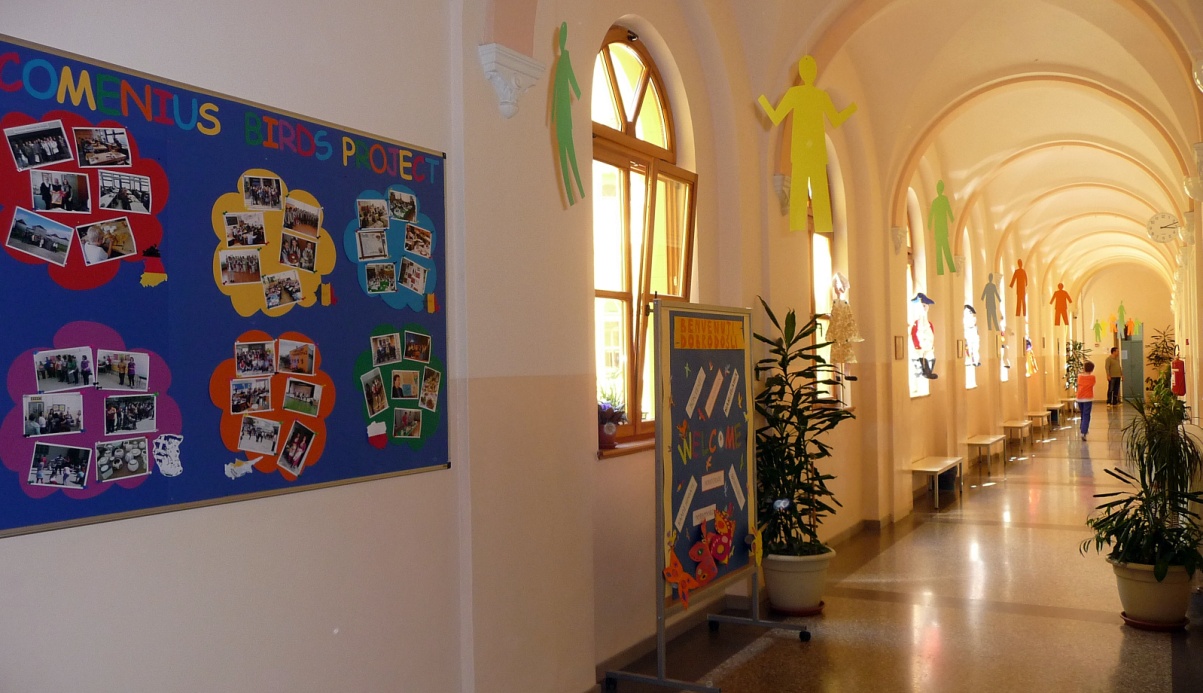 MISIJA ŠKOLEOdgojiti i obrazovati učenike te ih osposobljavati za odgovornosti u životu, u sadašnjosti i budućnosti.Razvijati u učeniku osjećaj poštivanja osnovnih ljudskih i životnih vrijednosti, vrijednosti rada, samostalnosti i spremnosti na pomaganje i suradnju, na zajedništvo i toleranciju.Pružiti maksimum, jer budućnost je sada i naša djeca ne mogu čekati!2. LA MISSIONE DELLA SCUOLALa nostra missione è quella di educare e insegnare agli alunni, rendendoli coscienti delle difficoltà che incontreranno durante il loro cammino.Sviluppo della sensibilità verso i valori della vita e valori interpersonali, l'importanza del lavoro, l'indipendenza, la capacità di collaborazione, e la tolleranza.Fornire il massimo, perché il futuro è adesso e i nostri bambini non possono aspettare.3. VIZIJA ŠKOLESlogan naše škole je “Škola kreativnosti i dobrog raspoloženja”Upravo slogan naše škole govori ono što je i vizija naše škole a to je da u školu u koju svaki učenik ulazi s osmjehom na taj način razvija svoju osobnost i kreativnost.Drugi slogan naše škole “Mala škola za velike uspjehe” govori o našoj viziji. Po broju učenika i odjeljenja spadamo u male škole a po uspjesima koje učenici naše škole postižu postajemo veliki.Vizija naše škole proizlazi iz naše prošlosti: njegujemo specifičnost ali prihvaćamo pozitivne promjene.Stoga želimo biti škola koja ide “u korak s novim generacijama”! 3. LA VISIONE DELLA SCUOLALo slogan della scuola è la scuola della creatività e del buon umore.Ed è proprio lo slogan che descrive la visione della nostra scuola, e cioè che ogni alunno che entra a scuola con il sorriso riesce a sviluppare la propria creatività.Il secondo slogan è piccola scuola per grandi successi, parla pure della nostra visione.Causa poche sezioni delle classi e degli alunni, la nostra scuola appartiene, secondo la classifica, alle piccole scuole, però con i successi dei nostri alunni risultiamo grandi.La nostra visione trae origini nel passato: curiamo le specificità considerando i cambiamenti positivi.Quindi desideriamo essere una scuola che tiene il passo con le nuove generazioni.4. CILJ ŠKOLEOsposobiti mlade za učiti znati, učiti činiti, učiti biti te učiti biti za druge.Svojim stručnim, profesionalnim i odgovornim radom razviti znanja i kompetencije za život i djelovanje u suvremenom društvu. Kurikulumom ponuditi, osim predmetnih znanja i razvoja društvenih vještina, sposobnosti za aktivno građanstvo, zdravstveni odgoj, odgoj za estetiku i okoliš, ekspresivnost i kreativnost, te učiti kako učiti.4. L'OBIETTIVO DELLA SCUOLAL'obiettivo della scuola è quello di rendere capaci i giovani di studiare per sapere, usare il sapere, imparare le cose più importanti, e a studiare per essere utili agli altri.Con il lavoro professionale e responsabile dovrebbero sviluppare il sapere e le capacità, utili durante il percorso della loro vita, poter agire all'interno della società.Quindi con il nostro curriculum offriamo, un sapere delle materie, uno sviluppo sociale, le proprietà di diventare un cittadino attivo, un'educazione alla salute, l'educazione all'estetica, possedere la capacità di espressione e della creatività ed infine imparare come studiare.5. STRATEGIJA ŠKOLEVisoko kvalificiranim i stručnim radom i pristupom kreirati odgojno-obrazovne situacije (sadržaje, aktivnosti, metode i dr.) koje će poticati višestruki razvoj svakog pojedinog učenika. Ponuditi mogućnost izbora kako bi svatko mogao zadovoljiti vlastite interese i sposobnosti. U radu primjenjivati najnovija saznanja struke kako bi kod naših učenika razvili kvalitetne temelje za cjeloživotno učenje, sposobnosti rješavanja problema, vještine rada u timu i ostale kompetencije.Kurikularni sadržaji stavljaju učenika u središte.5. LA STRATEGIA SCOLASTICACon l'alta qualità del lavoro professionale e qualificato desideriamo creare una situazione educativo-istruttiva (contenuti, attività, metodi ed altro) che motiveranno un migliore sviluppo in ogni alunno. Offrire la possibilità ad ognuno di possedere la capacità di scegliere in modo tale da soddisfare le proprie capacità ed i propri interessi. Nel nostro lavoro applichiamo le nuove conoscenze delle discipline, in modo tale da sviluppare le basi fondamentali nella conoscenza degli alunni ai quali sarà utile: nello studio, durante il percorso della vita, per risolvere i loro problemi, per il lavoro di gruppo, e per altre competenze. Il contenuto del curriculum introduce l'alunno al centro dell'attenzione.6. FILOZOFIJA ŠKOLEŠkolska su postignuća složena kategorija, višeznačna, čiji ishod nije u potpunosti predvidiv, jer ovisi o mnogim, međusobno isprepletenim faktorima. Na njega utječu, ne samo kognitivne sposobnosti učenika, već i emocionalni faktor, socio-kulturalni, iskustveni, didaktički, organizacijski i sl. Nemoguće je da učitelji utječu na sve ove faktore, ali na neke mogu i moraju utjecati. To je njihova profesionalna dužnost. Stoga je naša obveza ponuditi i realizirati kvalitetan kurikulum.6. LA FILOSOFIA DELLA SCUOLAIl conseguimento della scuola è una categoria complicata, siccome i risultati non sono del tutto prevedibili, in quanto dipende da diversi fattori.In esso non interferiscono solamente le capacità cognitive degli alunni ma pure i fattori emozionali, socio-culturali, l'esperienza, la didattica, l'organizzazione, ecc.È impossibile che un'insegnante riesca a gestire e ad influenzare tutti questi fattori, però alcuni di essi devono essere soddisfatti. Cioè il loro lavoro professionale.Per questo motivo il nostro dovere diventa quello di realizzare un curriculum scolastico di qualità.7. SLOBODNE AKTIVNOSTI	One su izraz učiteljeve slobode kreiranja odgojno-obrazovnog rada i smisla za stvaralaštvo. Pružaju mogućnost interdisciplinarnog pristupa, te radioničkog, projektnog, skupno-istraživačkog, samo-istraživačkog tipa odgojno-obrazovnog rada. Učenici se za ove aktivnosti opredjeljuju prema vlastitom interesu.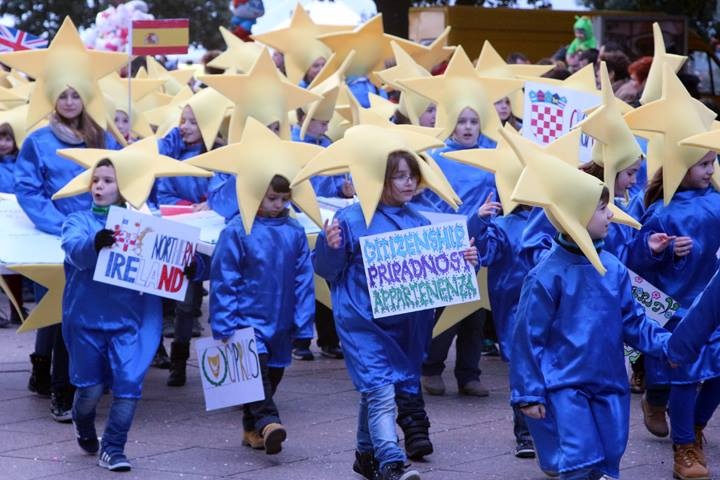 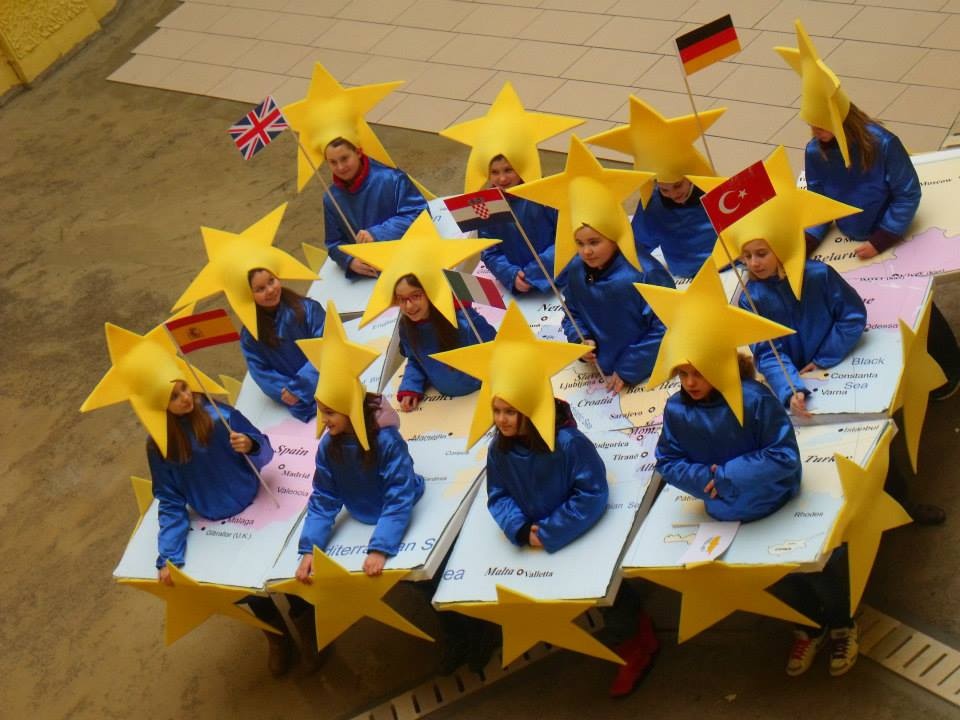 7. LE ATTIVITÀ LIBERELe attività libere sono l'espressione della libera creatività educativo-istruttiva del lavoro dell'insegnante e la capcità creativa. Forniscono la possibilità di un'interazione interdisciplinare lavorativa, progettiva, ricerca di gruppo, e di ricerca individuale.Queste attività gli alunni sceglieranno secondo il proprio interesse.IZBORNI PREDMETIOva nastava pruža poticaj učenicima da prema vlastitom interesu i sklonostima prošire i prodube svoja znanja i sposobnost i tako sudjeluju u kreiranju svojeg odgojno-obrazovnog programa.LE MATERIE OPZIONALIQuesto tipo di insegnamento offre agli alunni di includersi seguendo le proprie affinità e attitudini e di approfondire le nozioni e le capacità includendosi nel processo educativo-istruttivo.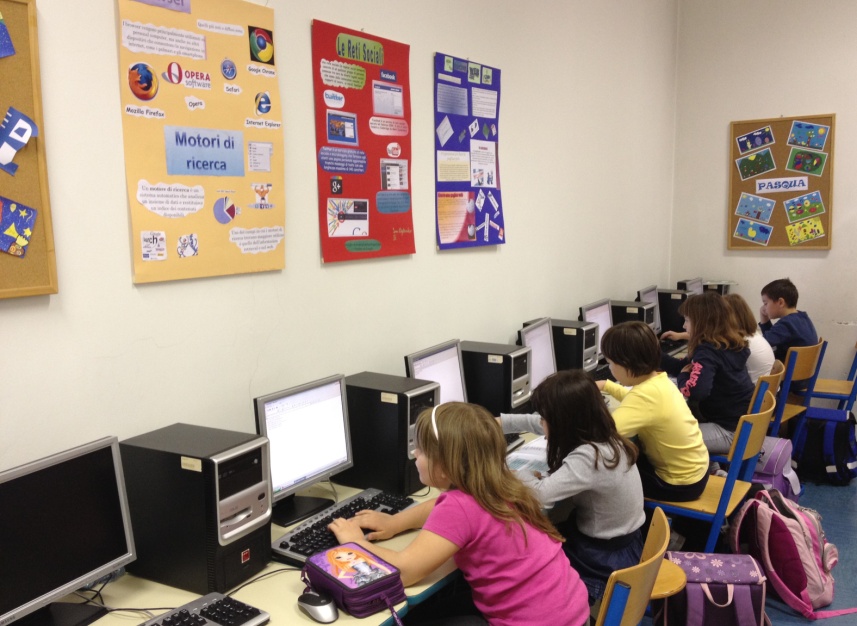 DODATNA  NASTAVAOvaj oblik nastave organizira se za darovite učenike.L'INSEGNAMENTO AGGIUNTIVOÈ una forma di insegnamento dedicata agli alunni dotati.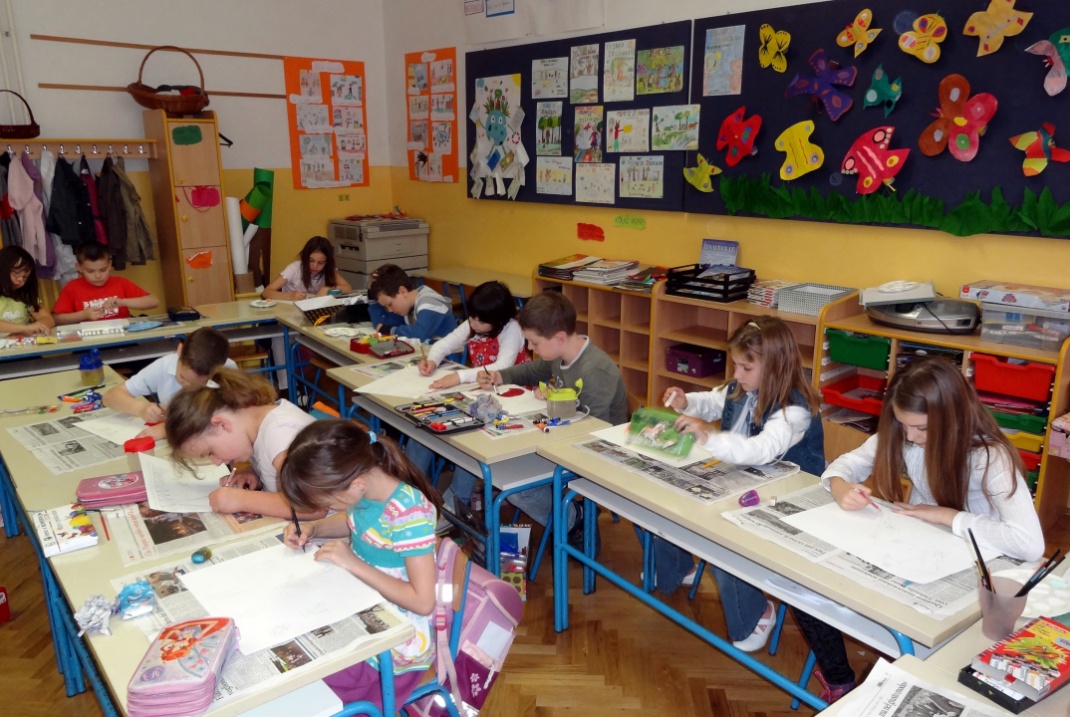 21. ožujka obilježit će se prigodnim aktivnostima Dan darovitih učenika.La Giornata dedicata agli alunni dotati verrà celebrata il 21 marzo con varie attività creative.DOPUNSKA  NASTAVAOvo je poseban oblik odgojno-obrazovnog rada koji se odnosi na učenike koji ne uspijevaju pratiti redoviti nastavni program s očekivanom razinom uspjeha, pa se za njih privremeno i po potrebi organizira ova nastava. Dopunska se nastava organizira za nastavu jezika i matematike.L'INSEGNAMENTO SUPPLETIVOÈ una forma particolare di insegnamento che include gli alunni che non riescono a seguire l'insegnamento regolare bensì necessitano di un approccio individuale mirato a raggiungere risultati idonei alle aspettative del processo educativo-istruttivo. L'insegnamento suppletivo viene organizzato per le materie di lingua croata/italiana e matematica.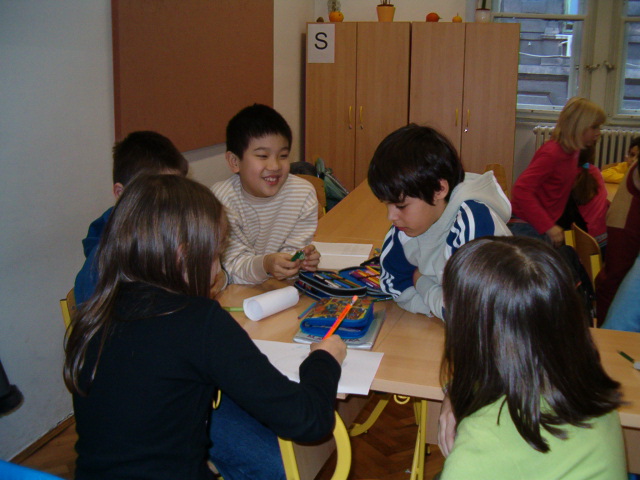 IZLETITo su poludnevni ili cjelodnevni zajednički odlasci učenika i učitelja u mjestu u kojem je škola  ili izvan mjesta boravka, a s jasnim odgojno-obrazovnim ciljevima i zadacima.LE GITE	Sono uscite degli alunni e degl'insegnanti fuori scuola di mezza o intera giornata realizzate nel luogo di residenza della sede o altrove, con ben definiti scopi educativo-istruttivi.Napomena: U stavci troškovi navedene cijene podložne su promjenama ovisno o kalkulaciji agencije.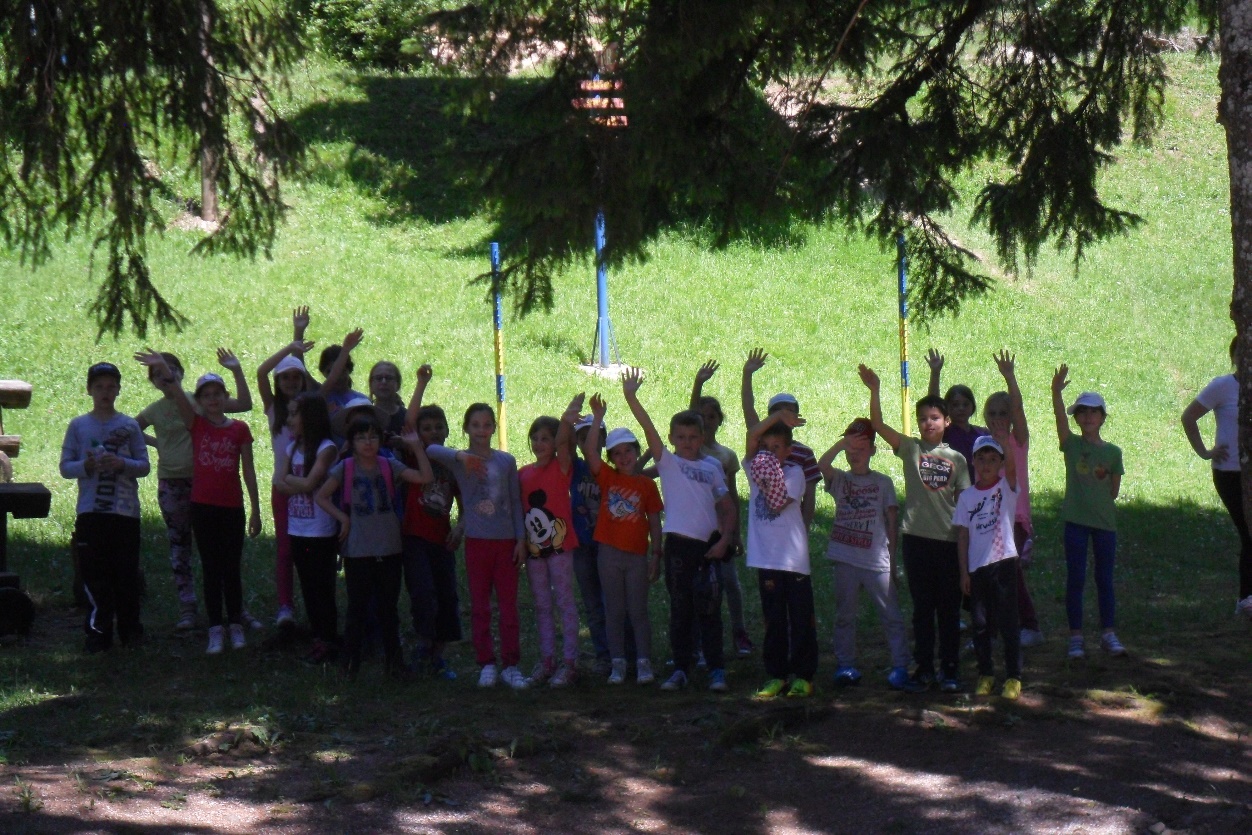 PROGRAMI  I  PROJEKTIProgramima i projektima nudi se učenicima mogućnost da aktivno rade po različitim, suvremenim metodama koje ih pripremaju za konstruktivan odnos prema problemima.I PROGRAMMI  ED  I  PROGETTITramite i programmi e i progetti si porge agli alunni la possibilità di partecipare attivamente e lavorare con metodi svariati i quali rendono loro possibile un approcio costruttivo verso il problema posto.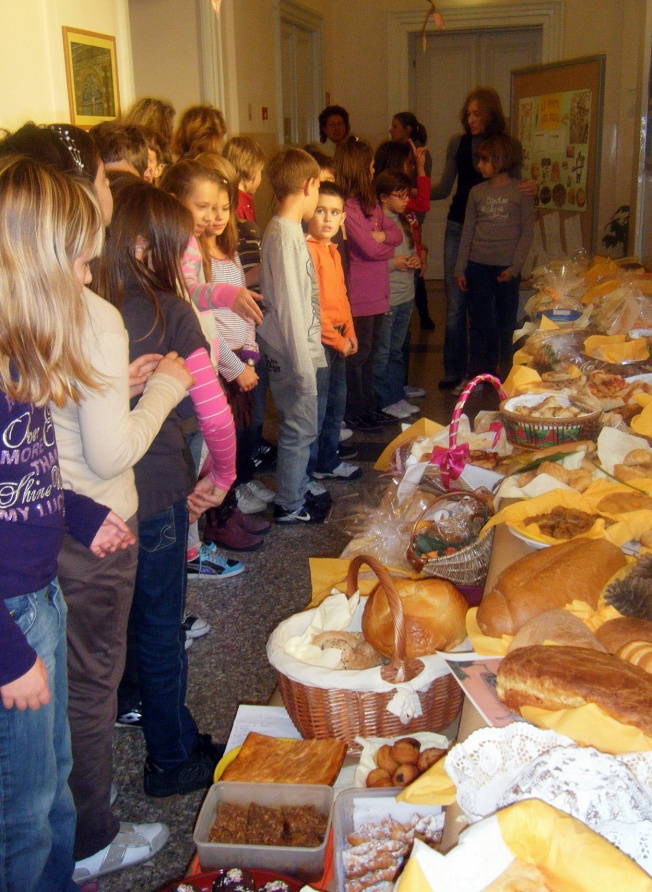 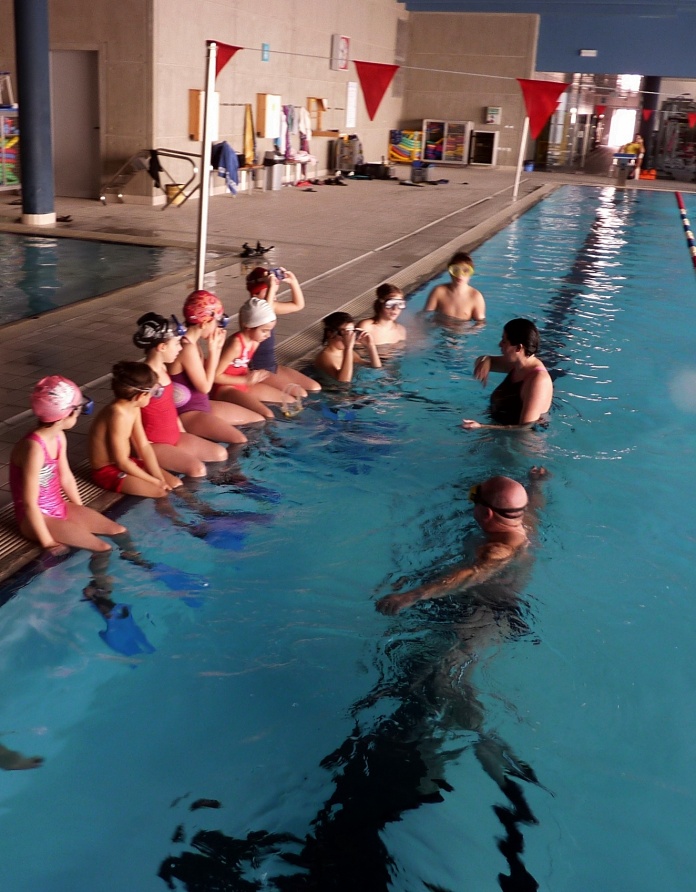 Provedba Kurikuluma  zdravstvenog odgojaProvedba Kurikuluma zdravstvenog odgoja planirana je kroz sadržaje integrirane u postojeće nastavne planove i programe (Priroda, Priroda i društvo, Biologija, Tjelesna i zdravstvena kultura, Psihologija…).Kurikulum zdravstvenog odgoja u osnovnim i srednjim školama ne mijenja program niti udžbenike navedenih predmeta nego se očekuju nove metode poučavanja usmjerene na stjecanje vještina i primijenjenog znanja.Dodatni sadržaji kurikuluma zdravstvenog odgoja bit će integrirani u sat razredne zajednice, do 12 sati u nastavnoj godini. Dodatni sadržaji, integrirani u sate razredne zajednice obrađivat će se tijekom školske godine ovisno o dobi, interesima i potrebama djece i mladih i izazovima s kojima se susreću. O vremenu kada će se obrađivati dodatni sadržaji odlučuju razrednici u suradnji sa stručnim suradnicima i ravnateljima škola.U cilju što kvalitetnije pripreme za planiranje i provedbu kurikuluma zdravstvenog odgoja Agencija za odgoj i obrazovanje organizirat će i ove školske godine stručna usavršavanja učitelja, nastavnika i stručnih suradnika o sadržajima i temama zdravstvenog odgoja.Agencija za odgoj i obrazovanje pripremila je priručnik za provedbu kurikuluma zdravstvenog odgoja.Kurikulum zdravstvenog odgoja se provodi prema Programu Ministarstva znanosti ,obrazovanja i sporta.Temeljem članka 58. Zakona o odgoju i obrazovanju u osnovnoj i srednjoj školi Školski odbor  na prijedlog Učiteljskog vijeća donosi dana 11. rujna 2012. :E T I Č K I      K O D E K SUvodne odredbeČlanak  1.Izrazi u ovom Kodeksu koji su u muškom ili ženskom rodu primjenjuju se analogno na suprotni spol.Etičkim kodeksom OŠ-SE Dolac, Dolac 12 ( u daljnjem tekstu Škola ) utvrđuju se pravila dobrog ponašanja i međuljudskih odnosa, utemeljena na općeprihvaćenim pozitivnim normama ponašanja i morala društvene zajednice koju činimo.Članak  2.Osobna je odgovornost i obveza svakog radnika/radnice OŠ-SE Dolac težnja prema najvišim etičkim standardima vlastitog ponašanja, ali i u dobroj vjeri i s iskrenošću upućivanje drugih da iste standarde realiziraju u svom svakodnevnom životu i radu.Članak 3.Dužnost je svakog radnika/radnice OŠ-SE Dolac poticati etično ponašanje kod svojih kolega, suradnika, te s posebnim obzirom i senzibilitetom ušenika i njihovih roditelja, hranitelja ili skrbnika. Sve te osobe , a naročito učenike moramo svojim primjerom poticati na etično ponašanje u Školi, obitelji i široj društvenoj zajednici.Članak 4.U obavljanju odgojno-obrazovnog rada radnici su obvezni pridržavati se ovog Kodeksa i odredbi čl. 4 Zakona o odgoju i obrazovanju u osnovnoj i srednjoj školi kao i etičkih odrednica ovog Kodeksa čiji su sastavni dio.Etičke  odredniceČlanak 5.U službenom ophođenju radnici OŠ-SE Dolac dužni su za vrijeme nastave, sjednica, sastanaka i svih formalnih skupova Škole, kao i u ophođenje s roditeljima i strankama služiti se službenim hrvatskim ili talijanskim jezikom i razumljivim rječnikom.Članak 6.Svaki radnik OŠ-SE Dolac obavljajući svoje dužnosti i izvršavajući svoje obveze mora postupati profesionalno, nepristrano i pristojno, primjenjujući svo svoje stručno znanje i životno iskustvo.Članak 7.Radnici Škole u obvezi su postupiti i ponašati se prema drugim radnicima, učenicima i roditeljima prije svega jednako, uvažavajući međusobne razlike, te polazeći od stava da nas različitosti obogaćuju, a ne da nas razdvajaju.Zabranjuje se diskriminacija bilo kojeg predznaka i oblika od strane radnika Škole prema kolegama, učenicima ili roditeljima. Članak 8.Radnik ne smije ometati druge radnike u obavljanju njihovih dužnosti. Radnici su obvezni međusobno razmjenjivati mišljenja i informacije o pojedinim stručnim pitanjima.Članak 9.Međusobni odnosi radnika temelje se na uzajamnom povjerenju, međusobnom uvažavanju i poštivanju, suradnji, te pristojnosti i strpljenju.Članak 10.Ravnatelj ili nadređeni radnik ( npr. zamjenik ravnatelja, voditečj smjene i slično ) mora poticati radnike na kvalitetno i učinkovito obavljanje poslova, koji su pak dužni prema dobivenim uputama u skladu s naravi i vrstom posla isti obaviti.Članak 11.Dužnost je svakog radnika da spriječi i da upozori nadređenog na radnje, postupke i ponašanja koja imaju za cilj nekoga povrijediti, poniziti ili diskriminirati po bilo kojoj osnovi.Članak 12.Radnik je u obvezi iz razloga kolegijalnosti braniti i štititi bilo kojeg radnika od neutemeljenih i neistinitih optužbi ili objeda, kao i njima sličnih postupaka.Članak 13.Međusobna suradnja radnika Škole se temelji na iskrenosti, kritičnosti i razmjeni iskustava i znanja. Nesporazumi se moraju rješavati na uljuđen način i ne smiju biti razlog ili povod za nekorektno ponašanje ili nekorektne postupke.Članak 14.Svaki radnik Škole obvezan je poštivati trud, rad, zalaganje na radu, stručnost, dostojanstvo, etičnost, ljudskost i osobnost drugog radnika.Javni nastupi radnikaČlanak 15.U svim oblicima i vidovima javnih nastupa, ako i djelovanja u kojima predstavlja Školu, Radnik je obvezan iznositi i štititi stavove i usvojena shvaćanja svoga kolektiva.Članak 16.Prilikom javnog iznošenja stavova i mišljenja Škole, radnik je obvezan iznositi ih tako da pritom zastupa, štiti i promiče status i ugled Škole kao i svoj osobni ugled.Prijelazne i završne odredbeČlanak 17.Ovaj kodeks obvezuje sve zaposlene radnike Škole, bez obzira na njihov status i radno mjesto.Članak 18.O kršenju ovog Kodeksa radnik je dužan izvijestiti osobu koju je imenovalo Radničko vijeće, a koja je ovlaštena pratiti, nadzirati provođenje i poštivanje odredbi Kodeksa, upozoravati na propuste i kršenja istog, te upozoriti da će prekršitelji snositi sankcije izglasane i usvojene na sjednici Radničkog vijeća. Iste su zajedno s ovim Kodeksom izvješene na oglasnoj ploči u zbornici Škole. Sankcije će izricati Ravnatelj.Članak 19.Ovaj Kodeks se može mijenjati u svrhu poboljšanja i unapređenja natpolovičnom većinom glasova svih članova Skupa radnika.Članak 20.Ravnatelj Škole ili tajnik su dužni upoznati novopridošle radnike s odredbama ovog Kodeksa.Članak 21.Ovaj kodeks kao i sankcije za kršenje istoga izvjesit će se na oglasnoj ploči u zbornici Škole.Članak 22.Ovaj Kodeks stupa na snagu osam dana nakon što ga usvoji Skup radnika Škole natpolovičnom većinom prisutnih članova na sjednici.Klasa:	602-01/16-01/37Ur.broj:	2170-55-01-16-1Rijeka - Fiume, 30.09.2016.			Ravnatelj škole:							La direttrice:___________________(Nadja Poropat, prof.)Predsjednik Školskog odbora:Presidente del Comitato scolastico:____________________                                                                                                                       Gordana Petrovićaktivnost, program i/ili projektattività, programma e/o progettoKAZALIŠNA MLADEŽGRUPPO SCENICOciljevi aktivnosti, programa i/ili projektafinalitàRazvoj dikcije i sigurnosti u scenskom nastupu.Stjecanje potrebe odlaska na kazališne priredbe i koncerte.Migliorare la dizione e la padronanza di sé.Invogliare gli alunni a frequentare il teatro.namjena aktivnosti programa i/ili projektadestinazioneUključiti što više učenika u posjete kazališnim priredbama i koncertima.Includere sempre più alunni alle visite di rappresentazioni teatrali e concerti.nositelji aktivnosti, programa i/ili projekta i njihova odgovornosttitolareProf. Rosalia Massarotto i učiteljice razrednih odjeljenja.Prof.ssa Rosalia Massarotto e gli insegnanti di classe.način realizacije aktivnosti, programa i/ili projektarealizzazioneKazališna pretplata s Dramma italiano iz Rijeke, Kazalište lutaka.Abbonamento al Dramma italiano di Fiume, il teatro dei burattini e altro.vremenik aktivnosti, programa i/ili projektacalendarioRedovito tijekom školske godine.Durante l'anno scolastico.način vrednovanja i način korištenja rezultata vrednovanjavalutazione e impiego dei risultatiRazgovori i diskusije nakon priredaba i njihova analiza.Discussioni e analisi degli spettacoli visionati.detaljan troškovnik aktivnosti, programa i/ili projektapreventivoRoditelji snose teret kazališnih pretplata. Gli abbonamenti e biglietti sono a carico dei genitori.aktivnost, program i/ili projektattività, programma e/o progettoČAKAVSKA GRUPAciljevi aktivnosti, programa i/ili projektafinalitàOčuvanje zavičajnog idioma (govora), razvijanje jezične tolerancije i kulture, očuvanje jezične kulture i tradicijske baštine, razvijanje literarnog izraza u zavičajnom govoru.namjena aktivnosti programa i/ili projektadestinazioneRad s djecom nižih razrednih odjeljenja.nositelji aktivnosti, programa i/ili projekta i njihova odgovornosttitolareIrena Bučić Kliman, mag. Prim. Edu. način realizacije aktivnosti, programa i/ili projektarealizzazioneRad na terenu (prikupljanje materijala), informatička obrada i oblikovanje podataka, stvaranje pismenih i likovnih radova.vremenik aktivnosti, programa i/ili projektacalendarioDva sata tjedno (70 sati)način vrednovanja i način korištenja rezultata vrednovanjavalutazione e impiego dei risultatiObjavljivanje literarnih i likovnih radova u školskom list „ Prvi koraci – Primi Passi“, objavljivanje literarnih i likovnih radova u zbirci čakavčići pul Ronjgi.detaljan troškovnik aktivnosti, programa i/ili projektapreventivoPapiri, olovke, bojice, hamer papir, ljepilo, flomasteri, gumice,     kolaž.50,00 Knaktivnost, program i/ili projektattività, programma e/o progettoLITERARNO-DRAMSKA GRUPAciljevi aktivnosti, programa i/ili projektafinalitàMotivirati učenike za samostalno čitanje, govorenje, pisanje, recitiranje, razvoj osobnosti i sposobnosti kroz scenski izričaj, izražajno čitanje govorenje i pisanje, bogaćenje rječnika, razvijanje mašte te dječje kreativnosti.namjena aktivnosti programa i/ili projektadestinazioneKroz zabavu, usmeni, pismeni i scenski izričaj razvijati i utjecati na psihoemocionalni razvoj djeteta, sudjelovati na natječajima u stvaranju literarnih pokušaja..nositelji aktivnosti, programa i/ili projekta i njihova odgovornosttitolareV.-VIII. RazredVedran Laković, prof. Hrvatskog jezika i književnostinačin realizacije aktivnosti, programa i/ili projektarealizzazioneGrupni i individualni rad, radionice, susreti s pjesnikom/piscem, izvanučionična aktivnost.vremenik aktivnosti, programa i/ili projektacalendarioJedan sat tjedno, 35 školskih sati godišnjenačin vrednovanja i način korištenja rezultata vrednovanjavalutazione e impiego dei risultatiPohvala usmena i pismena, odlazak na nagradni izlet.detaljan troškovnik aktivnosti, programa i/ili projektapreventivoRazna papirna konfekcija.aktivnost, program i/ili projektattività, programma e/o progetto„GRUPA  KERAMIČARA“ „GRUPPO DEI CERAMISTI“  ciljevi aktivnosti, programa i/ili projektafinalitàMotivirati učenike za samostalno modeliranje gline. Razvoj sposobnosti kroz likovni izričaj, razvijanje mašte te dječje kreativnosti kroz likovne radove. Ohrabrivati učenike u likovnom izražavanju.Tramite il modellaggio, sviluppare e influenzare lo sviluppo psichico ed emotivo del bambino; conoscere e sperimentare le caratteristiche dei diversi materiali plastici; saper esprimere le capacità tattili e plastiche attraverso la manualità; Saper modellare una forma tridimensionale e in rilievo; motivare gli alunni alla manualita'.namjena aktivnosti programa i/ili projektadestinazioneKroz likovni izričaj razvijati i utjecati na psihoemocionalni razvoj djeteta. Tramite il modellaggio, i colori, il disegno, artistica sviluppare e influenzare lo sviluppo psichico ed emotivo del bambino.nositelji aktivnosti, programa i/ili projekta i njihova odgovornosttitolareUčiteljica: Doris Turina i Ingrid BurićOhrabrivati učenike u likovnom izražavanju.Insegnante: Doris Turina e Ingrid BurićMotivare gli alunni nell'espressione artistica način realizacije aktivnosti, programa i/ili projektarealizzazioneGrupni i individualni rad, radionice. Lavoro di gruppo e individuale, laboratori.vremenik aktivnosti, programa i/ili projektacalendarioDva sata tjedno, 70 sati godišnje.Due ore settimanali, 70 ore annuali.način vrednovanja i način korištenja rezultata vrednovanjavalutazione e impiego dei risultatiPohvala usmena i pismena.Lode orale e scritta.detaljan troškovnik aktivnosti, programa i/ili projektapreventivo1.000,00 kn - materijal za potrebe modeliranja, razna papirologija. 1.000,00 kn - accessori per il modellaggio, materiale da cancelleria. aktivnost, program i/ili projektattività, programma e/o progettoKREATIVNA GRUPAGRUPPO CREATIVOciljevi aktivnosti, programa i/ili projektafinalitàRazvijanje kreativnosti u likovnom odgoju. Sviluppo della creatività in campo artistico.namjena aktivnosti programa i/ili projektadestinazioneRad s djecom nižih razreda.Lavoro con gli alunni delle classi inferiori.nositelji aktivnosti, programa i/ili projekta i njihova odgovornosttitolareDipl. učiteljica Kay Traven.Biti uzor i ohrabrivati učenike u umjetničkom radu.Incoraggiare gli alunni verso il lavoro artistico.način realizacije aktivnosti, programa i/ili projektarealizzazioneLjubav prema umjetnosti.Amore per l'arte figurativa.vremenik aktivnosti, programa i/ili projektacalendarioTijekom čitave školske godine, jednom tjedno po dva sata.Durtante tutto l'anno scolastico, una volta alla settimana per due ore.način vrednovanja i način korištenja rezultata vrednovanjavalutazione e impiego dei risultatiUsmeni poticaj, pohvala.Incoraggiamenti, elogi.detaljan troškovnik aktivnosti, programa i/ili projektapreventivo500,00 kn aktivnost, program i/ili projektattività, programma e/o progettoRECITATORSKA GRUPAGRUPPO RECITATIVOciljevi aktivnosti, programa i/ili projektafinalitàBriga o talijanskom jeziku  i kulturi, senzibilizacija za književno izražavanje, poticanje kreativnosti i izražavanja, poticanje  umjetničkog razvoja i izražavanja učenika, ponuditi učeniku slobodno izražavanje misli i osjećaja koristeći kazališne tehnike, razvijanje, razvijanje izražajnih mogućnosti.Mantenimento e cura della cultura e della lingua italiana, sensibilizzazione per l'espressione letteraria, stimolare la creativita'e l'espressione, spronare lo sviluppo dell'espressione artistica dell'alunno, offrire all'alunno una libera espressione dei pensieri e sentimenti usando tecniche teatrali, sviluppare le possibilità espressive.namjena aktivnosti programa i/ili projektadestinazionePripremanje za recitacije i razredne ili školske priredbe.Kreativno izražavanje (pisanje teksova i poezija na predložene teme).Razvijanje gestikulacije i mimike.Preparazione per recite e spettacoli scolastici o di classe.L'espressione creativa (scrittura di testi e poesie su temi proposti).Sviluppo della gesticolazione e della mimica.nositelji aktivnosti, programa i/ili projekta i njihova odgovornosttitolare Učiteljica Larisa Grgić Učenici I.a razredaL' insegnante Larisa GrgićGli alunni della I anačin realizacije aktivnosti, programa i/ili projektarealizzazioneKroz igru i razne teatralne vježbe, dramatizaciju i scenske igre.Tramite giochi e diversi esercizi teatrali, drammatizzazione, giochi scenici.vremenik aktivnosti, programa i/ili projektacalendarioDva puta na tjedan po jedan školski sat.Due volte alla settimana per un'ora scolastica.način vrednovanja i način korištenja rezultata vrednovanjavalutazione e impiego dei risultatiNajbolji radovi biti će objavljeni u školskom časopisu “Arcobaleno”.Sudjelovanje u školskim priredbama i susretima u Zajednici Talijana.I migliori lavori scritti verranno pubblicati nel giornalino scolastico o nell'ArcobalenoPartecipazione agli spettacoli scolastici  ed incontri presso la Comunita' degli Italianidetaljan troškovnik aktivnosti, programa i/ili projektapreventivo Troškovi kostima i scenografije su na teret škole.I costi dei costumi o scenografia sono a carico della scuola.aktivnost, program i/ili projektLITERARNO RECITATORSKA GRUPAciljevi aktivnosti, programa i/ili projektaRazvoj osobnosti kroz literarni i recitatorski izričaj.namjena aktivnostiprograma i/ili projektaKroz igru i zabavu u međusobnoj interakciji stvoriti osnovu za pravilan psihološko–emocionalni razvoj djeteta.nositelji aktivnosti, programa i/ili projekta i njihova odgovornostUčiteljica hrvatskog jezika u talijanskim odjeljenjima Vanja Malner i učenici. Biti uzor i ohrabrivati učenike u postizanju rezultata.način realizacije aktivnosti, programa i/ili projektaRadionice, literarne i recitatorske radionice, postavljanje predstave i sudjelovanje u školskim e-novinama.vremenik aktivnosti, programa i/ili projektaDva sata tjedno kroz školsku godinu.način vrednovanja i način korištenja rezultata vrednovanjaPohvalnice, razgovor, nagradni izlet (vrednuje se odnos prema grupi, socijalno ponašanje, zalaganje u radu, kreativnost).detaljan troškovnik aktivnosti, programa i/ili projekta/ aktivnost, program i/ili projektattività, programma e/o progettoKARNEVALSKA GRUPAGRUPPO CARNEVALESCOciljevi aktivnosti, programa i/ili projektafinalitàOčuvanje tradicije i običaja našeg kraja.Tradizioni e usanze della nostra regione.namjena aktivnosti programa i/ili projektadestinazioneRazvijanje kreativnosti kroz izradu maski.Sviluppo della creatività modellando maschere e costumi.nositelji aktivnosti, programa i/ili projekta i njihova odgovornosttitolare Učitelji/insegnanti: K. Traven, L.Buškulić, D. Turina, ,  I.Burić, D. Petrović, F. Mijailović, V. Čavić Stanojević,  I. Lasan Seršić, I. Bučić Kliman, J. MilkovićUčenici OŠ – SE Dolac / Alunni della SE Dolacnačin realizacije aktivnosti, programa i/ili projektarealizzazioneRadionice – izrada maski, sudjelovanje u povorkama (Viškovo, Opatija, Rijeka)Laboratori – creazione dei costumi, partecipazione alle sfilate (Viškovo, Abbazia, Fiume)vremenik aktivnosti, programa i/ili projektacalendario1 sat tjedno, intenzivnije u studenom i siječnju. Ukupno 70 sati godišnje.1 ora settimanale, più frequente in dicembre e in gennaio.Totale 70 ore annuali.način vrednovanja i način korištenja rezultata vrednovanjavalutazione e impiego dei risultatiPohvale (usmene i pismene), odlazak na nagradni izlet.Vrednuje se ponašanje u povorkama i kreativnost u izradi maski.Elogi (orali e scritti), gita premio.Si valuta il comportamento durante le sfilate e la creatività e l'impegno nel lavoro.detaljan troškovnik aktivnosti, programa i/ili projektapreventivoAktivnost je dijelom financirana od strane roditelja. L'attività è in parte finanziata dai genitori. aktivnost, program i/ili projektattività, programma e/o progettoŠKOLSKI ŠPORTSKI KLUB - OLIMPIA (razni sportovi)ASSOCIAZIONE SCOLASTICA SPORTIVA - OLIMPIA (vari sport)ciljevi aktivnosti, programa i/ili projektafinalitàRazvoj motoričkih i funkcionalnih sposobnosti te razvoj ličnosti.Sviluppo delle capacità motorie e funzionali, sviluppo della personalità.namjena aktivnosti programa i/ili projektadestinazionePoticanje učenika na fizičku aktivnost u svrhu zdravlja, razonode te stjecanja zdravih fizičkih, higijenskih i prehrambenih navika.Incoraggiare gli alunni all'attività fisica, con il fine di migliorare la salute, divertirsi e sviluppare le sane attività fisiche, abitudini igieniche e nutrittive.nositelji aktivnosti, programa i/ili projekta i njihova odgovornosttitolareProf. tjelesne i zdravstvene kulture, Margerita Rena Stipković.Prof.ssa della cultura fisica e sanitaria, Margerita Rena Stipković.način realizacije aktivnosti, programa i/ili projektarealizzazioneOdlazak na stadion, na bazen te u razne sportske dvorane. Sudjelovanje na raznim gradskim natjecanjima te natjecanjim u organizaciji Talijanske zajednice.Visite allo stadio, alla piscina e alle varie palestre.Partecipazione alle varie gare comunali ed alle gare organizzate dall'Unione Italiana.vremenik aktivnosti, programa i/ili projektacalendarioTijekom školske godine (70 sati i natjecanja).Durante l'anno scolastico (70 ore e varie gare).način vrednovanja i način korištenja rezultata vrednovanjavalutazione e impiego dei risultatiPohvalnice, razgovor, (vrednuje se odnos prema grupi – socijalno ponašanje, zalaganje u radu, uspjeh postignut na natjecanjima).Elogio, conversazione (viene valutato il rapporto verso il gruppo - la socializzazione, l'impegno, i risultati delle gare sportive).detaljan troškovnik aktivnosti, programa i/ili projektapreventivoŠkola poradi pomanjkanja sredstava ne može doprinositi financiranju.La scuola per motivi  finanziari non puo’ contribuire. aktivnost, program i/ili projektattività, programma e/o progettoPROJEKT VJERONAUČNE GRUPE: „RAZLIČITI PUTOVI – JEDAN BOG ZA SVE VJERNIKE“IL PROGETTO DEL GRUPPO DI RELIGIONE: „DIVERSI SENTIERI – UN DIO PER TUTTI I CREDENTI“ciljevi aktivnosti, programa i/ili projektafinalitàUpoznati smisao i ciljeve pastorala, života u crkvenim strukturama, života u samostanima i karitativne djelatnosti u okviru Crkve, te upoznati temelje Biblije, pročitati važne dijelove Biblije, protumačiti osnovnu simboliku Svetog Pisma.Izrada plakata na teme koje smo usvojili tijekom godine.Conoscere il senso e gli scopi della vita nell'ambito della Chiesa, la vita nei monasteri, il lavoro caritativo; conoscere la Bibbia, interpretare i più importanti punti simbolici della Bibbia e conoscere i suoi messaggi; lavoro creativo. Fare i cartelloni e varie forme di espressione delle impressioni accolte.namjena aktivnosti programa i/ili projektadestinazioneRazvijati kreativnost i toleranciju prema različitosti, prihvatiti poruku da u Crkvi postoje različite službe, u različitim oblicima, ali uvijek s jednim istim ciljem.Potaknuti učenike da i u današnjim prilikama nasljeduju evanđeoske vrline: toleranciju, vjeru, jednostavnost, humanost, ekologiju, mir, solidarnost,…Sviluppare la creatività e la tolleranza per la diversità: accettare la diversità come un’opportunità di arricchire la propria conoscenza; capire che nella Chiesa, ci sono varie forme di attività, ma con uno scopo sempre unico. Motivare gli alunni di ereditare e capire le virtu' che Gesù ci ha regalato con il Vangelo e con la propria testimonianza: tolleranza, semplicità, umanità, fede, ecologia, pace, solidarietà…nositelji aktivnosti, programa i/ili projekta i njihova odgovornosttitolareKsenija Linić, dipl. teolog, prof. vjeronaukaU grupu su uključeni učenici od V. do VIII. razreda.Ksenija Linić, teologa laureata, prof. di religioneNel gruppo sono inclusi gli alunni dalla V all' VIII classe.način realizacije aktivnosti, programa i/ili projektarealizzazioneTjedni susreti 2 sata tjedno.Posjeta raznim institucijama: kulturnim, društvenim, te posjet Crkvama, upoznavanje samostana, redovništva. Također, čitanje Svetog Pisma i izrada plakata ili crteža o usvojenim temama.Incontri settimanali – 2 ore in settimanaVisita alle varie istituzioni artistico – culturali, alle Chiese, ai monasteri; La lettura della Bibbia; fare i cartelloni e il lavoro creativo, in generale.vremenik aktivnosti, programa i/ili projektacalendarioOd kraja rujna 2016. do lipnja 2017. godine.Dal fine settembre 2016 fino a giugno 2017način vrednovanja i način korištenja rezultata vrednovanjavalutazione e impiego dei risultatiPovratna informacija, na koji su način učenici usvojili vrijednosti o kojima je bilo riječi.L'informazione di ritorno, per valutare il modo in cui gli alunni hanno appreso i valori elaborati.detaljan troškovnik aktivnosti, programa i/ili projektapreventivo100,00 kn za plakate, materijale za izradu kreativnih radova.100,00 kn per i cartelloni e per i materiali occorrenti nel lavoro creativo. aktivnost, program i/ili projektattività, programma e/o progetto aktivnost, program i/ili projektattività, programma e/o progettoFOLKLOR – RITMIKAFOLCLORE – RITMICAFOLKLOR – RITMIKAFOLCLORE – RITMICAciljevi aktivnosti, programa i/ili projektafinalitàciljevi aktivnosti, programa i/ili projektafinalitàPoznavanje narodnih običaja. Razvoj motoričkih sposobnosti, ritma. Conoscere le tradizioni e usanze popolari. Sviluppare le capacità motoriche, il ritmo.Poznavanje narodnih običaja. Razvoj motoričkih sposobnosti, ritma. Conoscere le tradizioni e usanze popolari. Sviluppare le capacità motoriche, il ritmo.namjena aktivnosti programa i/ili projektadestinazionenamjena aktivnosti programa i/ili projektadestinazioneSudjelovanje u školskim i izvanškolskim priredbama.Partecipazione agli spettacoli scolastici ed extrascolastici.Sudjelovanje u školskim i izvanškolskim priredbama.Partecipazione agli spettacoli scolastici ed extrascolastici.nositelji aktivnosti, programa i/ili projekta i njihova odgovornosttitolare nositelji aktivnosti, programa i/ili projekta i njihova odgovornosttitolare Učiteljica Laura Buškulić i učenici IV. a razreda .Razvijanje harmonije pokreta i upoznavanje učenika sa tradicijama našeg naroda.   Maestra Laura Buškulić e gli alunni della IV a. Approfondire l'armonia del movimento e far conoscere agli alunni la tradizione del nostro popolo.Učiteljica Laura Buškulić i učenici IV. a razreda .Razvijanje harmonije pokreta i upoznavanje učenika sa tradicijama našeg naroda.   Maestra Laura Buškulić e gli alunni della IV a. Approfondire l'armonia del movimento e far conoscere agli alunni la tradizione del nostro popolo.način realizacije aktivnosti, programa i/ili projektarealizzazionenačin realizacije aktivnosti, programa i/ili projektarealizzazioneRitmičke i plesne radionice.Laboratori di ballo, ritmica.Ritmičke i plesne radionice.Laboratori di ballo, ritmica.vremenik aktivnosti, programa i/ili projektacalendariovremenik aktivnosti, programa i/ili projektacalendarioDva sata tjedno.70 sati godišnje.Due ore settimanali.70 ore all'anno.Dva sata tjedno.70 sati godišnje.Due ore settimanali.70 ore all'anno.način vrednovanja i način korištenja rezultata vrednovanjavalutazione e impiego dei risultatinačin vrednovanja i način korištenja rezultata vrednovanjavalutazione e impiego dei risultatiUsmeni poticaj, pohvala, nagradni izleti.Incoraggiamenti, elogi, gite premio.Usmeni poticaj, pohvala, nagradni izleti.Incoraggiamenti, elogi, gite premio.detaljan troškovnik aktivnosti, programa i/ili projektapreventivo detaljan troškovnik aktivnosti, programa i/ili projektapreventivo Nabavka i izrada kostima – 100,00 knMuzički CD i instrumenti – 50,00 knProcurare, provvedere alla creazione dei costumi – 100,00 knCD di musica e instrumetni musicali – 50,00 knNabavka i izrada kostima – 100,00 knMuzički CD i instrumenti – 50,00 knProcurare, provvedere alla creazione dei costumi – 100,00 knCD di musica e instrumetni musicali – 50,00 kn aktivnost, program i/ili projektattività, programma e/o progettoMALI  FIUMANIPICCOLI FIUMANIMALI  FIUMANIPICCOLI FIUMANIciljevi aktivnosti, programa i/ili projektafinalitàBriga o fiumanskom dijalektu, tradiciji i običajima, senzibilizacija za književno izražavanje, poticanje kreativnosti i izražavanja, poticanje  umjetničkog razvoja i izražavanja učenika.Mantenimento e cura delle tradizioni e le usanze del dialetto fiumano, sensibilizzazione per l'espressione letteraria, stimolare la creativita'e l'espressione dell'alunno.Briga o fiumanskom dijalektu, tradiciji i običajima, senzibilizacija za književno izražavanje, poticanje kreativnosti i izražavanja, poticanje  umjetničkog razvoja i izražavanja učenika.Mantenimento e cura delle tradizioni e le usanze del dialetto fiumano, sensibilizzazione per l'espressione letteraria, stimolare la creativita'e l'espressione dell'alunno.namjena aktivnosti programa i/ili projektadestinazionePripremanje za recitacije i razredne ili školske priredbe.Kreativno izražavanje.Razvijanje gestikulacije i mimike.Preparazione per recite e spettacoli scolastici o di classe.L'espressione creativa.Sviluppo della gesticolazione e della mimica.Pripremanje za recitacije i razredne ili školske priredbe.Kreativno izražavanje.Razvijanje gestikulacije i mimike.Preparazione per recite e spettacoli scolastici o di classe.L'espressione creativa.Sviluppo della gesticolazione e della mimica.nositelji aktivnosti, programa i/ili projekta i njihova odgovornosttitolare Učitelji: Doris Turina i Dario Petrović Učenici II.a razredaGli insegnanti: Doris Turina e Darion PetrovićGli alunni della II aUčitelji: Doris Turina i Dario Petrović Učenici II.a razredaGli insegnanti: Doris Turina e Darion PetrovićGli alunni della II anačin realizacije aktivnosti, programa i/ili projektarealizzazioneKroz igru i razne teatralne vježbe, dramatizaciju i scenske igre.Tramite giochi e diversi esercizi teatrali, drammatizzazione, giochi scenici.Kroz igru i razne teatralne vježbe, dramatizaciju i scenske igre.Tramite giochi e diversi esercizi teatrali, drammatizzazione, giochi scenici.vremenik aktivnosti, programa i/ili projektacalendarioJedan puta na tjedan po jedan školski sat.Una volta alla settimana per un'ora scolastica.Jedan puta na tjedan po jedan školski sat.Una volta alla settimana per un'ora scolastica.način vrednovanja i način korištenja rezultata vrednovanjavalutazione e impiego dei risultatiSudjelovanje u školskim priredbama i susretima u Zajednici Talijana.Partecipazione agli spettacoli scolastici  ed incontri presso la Comunita' degli ItalianiSudjelovanje u školskim priredbama i susretima u Zajednici Talijana.Partecipazione agli spettacoli scolastici  ed incontri presso la Comunita' degli Italianidetaljan troškovnik aktivnosti, programa i/ili projektapreventivo // aktivnost, program i/ili projektattività, programma e/o progettoUNIVERZALNA ŠPORTSKA ŠKOLASCUOLA UNIVERSALE SPORTIVAciljevi aktivnosti, programa i/ili projektafinalitàRazvoj motoričkih i funkcionalnih sposobnosti te razvoj ličnosti.Sviluppo delle capacità motorie e funzionali, sviluppo della personalità.namjena aktivnosti programa i/ili projektadestinazionePoticanje učenika na fizičku aktivnost u svrhu zdravlja, razonode te stjecanja zdravih fizičkih, higijenskih i prehrambenih navika.Incoraggiare gli alunni all'attività fisica, con il fine di migliorare la salute, divertirsi e sviluppare le sane attività fisiche, abitudini igieniche e nutrittive.nositelji aktivnosti, programa i/ili projekta i njihova odgovornosttitolariProf. tjelesne i zdravstvene kulture, Margerita Rena Stipković.Prof.ssa della cultura fisica e sanitaria, Margerita Rena Stipković.način realizacije aktivnosti, programa i/ili projektarealizzazioneAktivnost realizirana u športskoj dvorani škole. Upoznavanje sa raznim športovima i športskim disciplinama. Sudjelovanje na smotri Univerzalne športske škole.L'attività viene svolta in palestra della scuola. Introduzione nei vari sport e nelle discipline sportive. Partecipazione alla celebrazione della Scuola universale sportiva.vremenik aktivnosti, programa i/ili projektacalendarioTijekom školske godine, dva puta tjedno.Durante tutto l'anno scolastico, due volte alla settimana.način vrednovanja i način korištenja rezultata vrednovanjavalutazione e impiego dei risultatiPohvalnice, razgovor, (vrednuje se odnos prema grupi – socijalno ponašanje, zalaganje u radu).Elogio, conversazione (viene valutato il rapporto verso il gruppo - la socializzazione, l'impegno).detaljan troškovnik aktivnosti, programa i/ili projektapreventivoNovonastala financijska situacija onemogućava nabavu nove sportske opreme.La situazione finanziaria non ci permette di acquistare requsiti sportvi. aktivnost, program i/ili projektŠPORTSKE RADIONICEciljevi aktivnosti, programa i/ili projektaRazvijanje pravilnih odnosa prema sportu i zdravom načinu života.namjena aktivnosti programa i/ili projektaSudjelovanje u sportskim susretima i natjecanjima.Razvijanje radnih navika te upornosti i ustrajnosti u radu.nositelji aktivnosti, programa i/ili projekta i njihova odgovornostDipl. učiteljica  Jasna Milković i učenici Dom mladih RijekaHNK RijekaPlesna skupina JudoBiti uzor i ohrabrivati učenike sportskom duhu.način realizacije aktivnosti, programa i/ili projektaGrupni rad.vremenik aktivnosti, programa i/ili projektaTijekom školske godine, svaka igraonica jednom tjedno.način vrednovanja i način korištenja rezultata vrednovanjaUsmena pohvalaPismena pohvala (pohvalnica)Medaljedetaljan troškovnik aktivnosti, programa i/ili projektaCca 100,00 kn aktivnost, program i/ili projektattività, programma e/o progettoLIKOVNA GRUPAGRUPPO ARTISTICOciljevi aktivnosti, programa i/ili projektafinalitàRazvijanje uvjerenja i stavova na području likovne stvarnosti. Otkrivanje estetskih vrijednosti karaktera crta, kromatske ljestvice i osnovnih trodimenzionalnih oblika. Pozitivni odnos prema radu, aktivnost, inicijativnost, samostalnost i timski rad.Sviluppare il valore e l'approccio critico nel campo artistico. Saper riconoscere i valori estetici della linea, del cerchio cromatico e delle forme tridimensionali. Sviluppare un rapporto di lavoro positivo, l'iniziativa, l'indipendenza e lavoro di gruppo.namjena aktivnosti programa i/ili projektadestinazioneRad s djecom nižih razreda. Lavoro con gli alunni delle classi inferiori.nositelji aktivnosti, programa i/ili projekta i njihova odgovornosttitolare Prof. likovne kulture Ingrid Burić u suradnji sa razrednicima.Biti uzor i ohrabrivati učenike u umjetničkom radu.Prof.ssa di cultura artistica Ingrid Burić in collaborazione con le capoclassi.Incoraggiare gli alunni verso il lavoro artistico.način realizacije aktivnosti, programa i/ili projektarealizzazioneAktivnost je realizirana u učionici likovne kulture s uporabom fotografija ili s postavljenim motivima. Radovi s glinom (reljefi i trodimenzionalne skulpture, uporaba keramičke peći) te posjet muzejima.L'attività viene svolta nell'aula di cultura artistica con l'aiuto di fotografie e motivi artistici. Lavori con la ceramica (rilievi e sculture tridimensionali, uso della forno per ceramica) e visita ai musei di Fiume.vremenik aktivnosti, programa i/ili projektacalendarioDurante l’anno scolastico 2016/17Za vrijeme školske godine 2016./17.način vrednovanja i način korištenja rezultata vrednovanjavalutazione e impiego dei risultatiUsmena pohvala IzložbePrezentacija ElogiMostre ed esposizioni dei lavoridetaljan troškovnik aktivnosti, programa i/ili projektapreventivo Pastelne boje (5 kom): 150,00 kn Voštane boje (10 kom): 200,00 kn Tempera (crvena, žuta, bijela, zelena, plava boja) 1l: 200,00 kn Kistovi raznih debljina (20 kom): 50,00 kn Hamer u boji (veličina 100 x 70 cm, 20 kom): 200.00 kn Kolaž (10 kom): 100,00 kn Ljepilo (u stiku i tekuće, 20 kom): 80,00 kn Pastelli a olio (10 pezzi): 150,00 knPastelli a cera (10 pezzi): 200,00 knTempera (colore rosso, giallo, bianco, verde, blu) 1l: 200,00 knPennelli di diversa larghezza (20 pezzi): 50,00 knCartone colorato (100x70, 20 pezzi): 200,00 knCollage (10 pezzi): 100,00 knColla (stick e liquido, 20 pezzi): 80,00 kn aktivnost, program i/ili projektattività, programma e/o progettoCRVENI KRIŽCROCE ROSSAciljevi aktivnosti, programa i/ili projektafinalitàHumanost, solidarnost, dragovoljnost, ...Umanità, solidarietà, benevolenza, ...namjena aktivnosti programa i/ili projektadestinazioneOsjećaj za zajedništvo i dragovoljno pomaganje potrebitima u raznim kriznim situacijama.Senso d'unità e aiuto reciproco per gli alunni che ne hanno bisogno in situazioni critiche.nositelji aktivnosti, programa i/ili projekta i njihova odgovornosttitolare Članovi Pomladka Crvenog križa (učenici dobrovoljci od 1. do 8. razreda), voditeljica Pomladka Crvenog križa škole, Margerita Rena Stipković te Hrvatski Crveni križ, Gradsko društvo Crvenog križa, Rijeka.Gli alunni membri della Croce Rossa (alunni volontari dalla I all’VIII classe), la coordinatrice scolastica della Croce Rossa, Margerita Rena Stipković la Croce Rossa croata e la Società cittadina della Croce Rossa di Fiume.način realizacije aktivnosti, programa i/ili projektarealizzazioneUčestvovanjem učenika u humanitarnim akcijama i raznim manifestacijama u organizaciji Crvenog križa, druženjem i osobnim doprinosom kroz simboličnu članarinu te učestvovanjem na natjecanjima Pomladka Crvenog križa.Adesione degli alunni alle azioni umanitarie e varie manifestazioni organizzate dalla Croce Rossa, contributo simbolico annuale, partecipazione alle gare della Croce Rossa.vremenik aktivnosti, programa i/ili projektacalendarioSukladno kalendaru aktivnosti Pomladka Crvenog križa Rijeka za ovu školsku godinu uz naglasak na dodatno educiranje ekipa za natjecanje Pomladka Crvenog križa i samo natjecanje u drugom polugodištu.Secondo il calendario delle attività della Croce Rossa di Fiume per l'anno scolastico in corso, abilitare gli alunni per le gare della Croce Rossa.način vrednovanja i način korištenja rezultata vrednovanjavalutazione e impiego dei risultatiOdaziv na humanitarne akcije i dragovoljno provođenje istih te prihvaćanje volonterskih humanitarnih obveza u daljnjem životu.Adesione alle azioni umanitarie di carattere volontario e umanitario nel futuro.detaljan troškovnik aktivnosti, programa i/ili projektapreventivoSamofinanciranje od članarine i namjenskih sredstava prigodno dobivenih od Crvenog križa.Autofinanziamento e dalle donazioni da parte della Croce Rossa. aktivnost, program i/ili                             projektLIKOVNO-LUTKARSKA DRUŽINAciljevi aktivnosti, programa i/ili projektaUpoznavanje učenika s temeljnim teorijskim odrednicama lutkarstva te vrijednim ostvarenjima dječje književnosti - nacionalne i strane.         Razvijanje govornih sposobnosti učenika i bogaćenje rječnika te poticanje sposobnosti za scenski nastup s lutkom. Utjecati na socijalizaciju učenika. Razvijati likovne stvaralačke sposobnosti djece putem izrade scenografije i lutaka. namjena aktivnosti programa i/ili projektaDramatizacija jednostavnih tekstova iz književnosti te predstavljanje tih istih u razrednim odjeljenjima, na školskim priredbama, u vrtićima i na natjecanju Lidrano.nositelji aktivnosti, programa i/ili projekta i njihova odgovornostDipl. učiteljica razredne nastave Fabiola Mijailović i učenici III.b Biti uzor učenicima.način realizacije aktivnosti, programa i/ili projektaProgram se ostvaruje putem nastave hrvatskoga jezika i književnosti, likovne kulture te radionicama nakon redovne nastave. vremenik aktivnosti, programa i/ili projektaAktivnost se ostvaruje ponedjeljkom, prema rasporedu a po potrebi i više. Raspored održavanja navedene aktivnosti može se mijenjati sukladno mogućnostima učenika i škole.način vrednovanja i način korištenja rezultata vrednovanjaUsmena i pismena pohvala.detaljan troškovnik       aktivnosti, programa i/ili projektaMaterijal za izradu paravana                 cca   100,00 kn  Materijal za izradu lutaka                      cca   100,00 kn aktivnost, program i/ili projektattività, programma e/o progettoTALIJANSKI JEZIK - I.b razredLINGUA ITALIANA – I b classeciljevi aktivnosti, programa i/ili projektafinalitàUsvajanje znanja talijanskog jezika. Osposobljavanje za komunikaciju i upoznavanje s talijanskim jezikom.Apprensione della lingua italiana; abilitazione alla comunicazione e acquisizione delle conoscenze della cultura italiana.namjena aktivnosti programa i/ili projektadestinazioneUporaba stečenog znanja talijanskog jezika.L'uso del sapere acquisito della lingua italiana.nositelji aktivnosti, programa i/ili projekta i njihova odgovornosttitolare Majda   Lukić, prof. talijanskog jezikaNaučiti učenike osnovama talijanskog jezika kroz igru.Insegnare agli alunni le basi della lingua italiana attraverso il gioco.način realizacije aktivnosti, programa i/ili projektarealizzazioneDva sata tjedno nastave kroz frontalni, individualni i grupni rad.Due ore settimanali di lezione con metodo di lavoro frontale, individuale e di gruppo.vremenik aktivnosti, programa i/ili projektacalendarioTijekom cijele nastavne godine (ukupno 70 sati).Durante tutto l'anno scolastico (in totale 70 ore).način vrednovanja i način korištenja rezultata vrednovanjavalutazione e impiego dei risultatiIndividualno i grupno ispitivanje stečenog znanja.Interrogazione individuale e di gruppo del sapere acquisito.detaljan troškovnik aktivnosti, programa i/ili projektapreventivo Uredski pribor (papiri, boje fotokopije i sl.): 50,00 kn.Način plaćanja djelatnosti: u suradnji roditelja.Oggetti di cancelleria (fogli, colori, fotocopie e sim.): 50,00 kn.Modalità di pagamento dell'attività: in collaborazione con i genitori. aktivnost, program i/ili projektattività, programma e/o progettoTALIJANSKI JEZIK - II.b razredLINGUA ITALIANA - II b classeciljevi aktivnosti, programa i/ili projektafinalitàUsvajanje znanja talijanskog jezika, osposobljavanje za komunikaciju i upoznavanje sa talijanskom kulturom.Apprensione del sapere della lingua italiana; abilitazione alla comunicazione e acquisizione della cultura italiana.namjena aktivnosti programa i/ili projektadestinazioneUporaba stečenog znanja talijanskog jezika.L'uso del sapere acquisito della lingua italiana.nositelji aktivnosti, programa i/ili projekta i njihova odgovornosttitolare Majda Lukić, prof. talijanksog jezikaNaučiti učenike osnovama talijanskog jezika kroz igru.Insegnare agli alunni le basi della lingua italiana attraverso il gioco.način realizacije aktivnosti, programa i/ili projektarealizzazioneDva sata tjedno nastave kroz frontalni, individualni i grupni rad.Due ore settimanali di lezione con metodo di lavoro frontale, individuale e di gruppo.vremenik aktivnosti, programa i/ili projektacalendarioTijekom cijele nastavne godine (ukupno 70 sati).Durante tutto l'anno scolastico (in totale 70 ore).način vrednovanja i način korištenja rezultata vrednovanjavalutazione e impiego dei risultatiIndividualno i grupno ispitivanje stečenog znanja.Interrogazione individuale e di gruppo del sapere acquisito.detaljan troškovnik aktivnosti, programa i/ili projektapreventivo Uredski pribor (papiri, boje fotokopije i sl.): 50,00 kn.Način plaćanja djelatnosti: u suradnji roditelja.Oggetti di cancelleria (fogli, colori, fotocopie e sim.): 50,00 kn.Modalità di pagamento dell'attività: in collaborazione con i genitori. aktivnost, program i/ili projektattività, programma e/o progettoTALIJANSKI JEZIK - III.b razredLINGUA ITALIANA - III b classeciljevi aktivnosti, programa i/ili projektafinalitàUsvajanje znanja talijanskog jezika, osposobljavanje za komunikaciju i upoznavanje sa talijanskom kulturom.Apprensione del sapere della lingua italiana; abilitazione alla comunicazione e acquisizione della cultura italiana.namjena aktivnosti programa i/ili projektadestinazioneUporaba stečenog znanja talijanskog jezika.L'uso del sapere acquisito della lingua italiana.nositelji aktivnosti, programa i/ili projekta i njihova odgovornosttitolare Majda Lukić, prof. talijanskog jezikaNaučiti učenike osnovama talijanskog jezika kroz igru.Insegnare agli alunni le basi della lingua italiana attraverso il gioco.način realizacije aktivnosti, programa i/ili projektarealizzazioneDva sata tjedno nastave kroz frontalni, individualni i grupni rad.Due ore settimanali di lezione con metodo di lavoro frontale, individuale e di gruppo.vremenik aktivnosti, programa i/ili projektacalendarioTijekom cijele nastavne godine (ukupno 70 sati).Durante tutto l'anno scolastico (in totale 70 ore).način vrednovanja i način korištenja rezultata vrednovanjavalutazione e impiego dei risultatiIndividualno i grupno ispitivanje stečenog znanja.Interrogazione individuale e di gruppo del sapere acquisito.detaljan troškovnik aktivnosti, programa i/ili projektapreventivo Uredski pribor (papiri, boje fotokopije i sl.): 50,00 kn.Način plaćanja djelatnosti: u suradnji roditelja. Oggetti di cancelleria (fogli, colori, fotocopie e sim.): 50,00 kn.Modalità di pagamento dell'attività: in collaborazione con i genitori. aktivnost, program i/ili projektattività, programma e/o progettoVIZUALNI IDENTITET ŠKOLEALLESTIMENTO ESTETICOciljevi aktivnosti, programa i/ili projektafinalitàRazviti kod učenika osjećaj za estetiku.Sviluppare negli alunni il senso dell'estetica.namjena aktivnosti programa i/ili projektadestinazioneUključiti što više učenika u uređenje prostora škole te ga oplemeniti i približiti u svrhu što ugodnijeg i kvalitetnijeg boravka u zgradi.Includere gli alunni nell'allestimento degli spazi scolastici; nobiltare e avvicinare questi spazi agli alunni per rendere quanto più gradevole il soggiorno negli ambienti scolastici.nositelji aktivnosti, programa i/ili projekta i njihova odgovornosttitolare Ingrid Burić, prof. likovne kultureIngrid Burić, prof.ssa di cultura artisticanačin realizacije aktivnosti, programa i/ili projektarealizzazionePraktična i djelomično teoretska nastava pod vodstvom nositelja aktivnosti (oslikavanje, modeliranje, crtanje, razgovor, …).Lavori pratici e parte teorica eseguita con l'aiuto dell'insegnante (nel campo della pittura, disegno e scultura).vremenik aktivnosti, programa i/ili projektacalendarioPonedjeljak i utorak.Lunedì e martedì.način vrednovanja i način korištenja rezultata vrednovanjavalutazione e impiego dei risultatiKomunikacija među učenicima, uspoređivanje rezultata, primjena usvojenog znanja sa satova likovne kulture.Comunicare con gli alunni, confrontare i risultati, applicare il sapere percepito nelle lezioni di cultura artistica.detaljan troškovnik aktivnosti, programa i/ili projektapreventivo Hameri u boji (format 100x70): 200,00 kn                 Krep papir u boji: 100,00 knKistovi: 100,00 knCartone colorato (100x70): 200,00 knCarta crespa a colori: 200,00 kn aktivnost, program i/ili projektattività, programma e/o progettoMALI KNJIŽNIČARIciljevi aktivnosti, programa i/ili projektafinalità- upoznati učenike s načinom organizacije rada u školskoj knjižnici (smještaj knjiga, čuvanje knjižnične građe, izdavanje knjiga…)- sudjelovati u javnoj i kulturnoj djelatnosti škole- predstavljati nove knjige (prikazi, osvrti)- obilježiti važne datume i obljetnice- upriličiti književni susret, kazališnu predstavu, izložbe- naučiti koristiti različite izvore informacija (knjige, časopisi, Internet) i vrednovati informaciju namjena aktivnosti programa i/ili projektadestinazione- samostalno snalaženje u školskoj knjižnici- promicanje važnosti knjižnice kao mjesta informativne, odgojno-obrazovne i kulturne djelatnosti- razvijanje pozitivnog odnosa prema knjizi i čitanju- obogaćivanje rječnika, razvijanje komunikacijskih sposobnosti- razvijanje vlastitih stavova i kritičkog mišljenja-samostalno pronalaženje, vrednovanje, biranje i primjena potrebnih informacija - razvijanje čitalačke kulture i ljubavi prema knjizi- osposobiti učenike za samostalno korištenje knjižničnom građom - kako doći do tražene knjige i potrebnih informacija- razvijanje komunikacije, suradnje i tolerancije među učenicimanositelji aktivnosti, programa i/ili projekta i njihova odgovornosttitolare - knjižničarka, Soraja Matulja Sošić i učenicinačin realizacije aktivnosti, programa i/ili projektarealizzazione- teorijski i praktični  dio aktivnosti - individualni, timski i  rad u grupi- čitanje, pisanje, usmeno izlaganje, analiza i interpretacija djela, prikazi, osvrti- izrada plakata, uređivanje panoa, izložbe- kreativne igre, rad na računaluvremenik aktivnosti, programa i/ili projektacalendario- jedan nastavni sat tjedno tijekom cijele školske godinenačin vrednovanja i način korištenja rezultata vrednovanjavalutazione e impiego dei risultati- osposobljenost za snalaženje u knjižnici- učenikova samostalnost, kreativnost, inventivnost- osvrti o pročitanim djelima, uređivanje panoadetaljan troškovnik aktivnosti, programa i/ili projektapreventivo - potrošni materijal, papiri... aktivnost, program i/ili projektattività, programma e/o progettoINFORMATIKA  I. – IV. RAZREDINFORMATICAI - IV CLASSEciljevi aktivnosti, programa i/ili projektafinalitàNaučiti djelotvorno upotrebljavati računala.Osposobiti učenike za komuniciranje posredstvom različitih medija.Imparare ad usare efficacemente il PC.Abilitare gli alunni alla comunicazione tramite diversi media.namjena aktivnosti programa i/ili projektadestinazioneStjecanje umijeća uporabe današnjih računala i primjenskih programa; upoznavanje s osnovnim načelima i idejama na kojima su sazdana računala odnosno informacijska i komunikacijska tehnologija.Acquisire l'abilità nell'uso del PC e dei programmi applicativi; conoscere i principi elementari e l'idea base della creazione del PC e della tecnologia informativa e di comunicazione.nositelji aktivnosti, programa i/ili projekta i njihova odgovornosttitolare Irena Divković, prof. informatike/prof.ssa di informaticastvarati uvjete za zdrav mentalni i fizički razvoj te socijalnu dobrobit učenikasprječavati neprihvatljive oblike ponašanjabrinuti se o sigurnosti učenikaosigurati uvjete za uspješnost svakog učenika u učenjupružati savjetodavni rad učenicimacreare le condizioni per un sano sviluppo mentale e fisico e il benessere dell'alunnoimpedire qualsiasi forma di comportamento inammissivoaver cura della sicurezza dell'alunnoassicurare le condizioni necessarie per il conseguimento di un apprendimento proficuofornire consigli agli alunninačin realizacije aktivnosti, programa i/ili projektarealizzazioneProgram će se realizirati kroz jedan školski sat tjedno po rasporedu sati po nastavnom planu i programu.Il programma si realizza tramite un'ora settimanale secondo il piano e il programma.vremenik aktivnosti, programa i/ili projektacalendarioTijekom cijele školske godine.Durante tutto l'anno scolastico.način vrednovanja i način korištenja rezultata vrednovanjavalutazione e impiego dei risultatiPočetno i završno anketiranje učenika, primjena naučenog. Na satu se stječu znanja koja se mogu primijeniti u drugim predmetima.La valutazione si svolge tramite l'inchiesta iniziale e finale, applicazione del sapere.Durante l'ora si acquisisce il sapere che può essere applicato nelle altre materiedetaljan troškovnik aktivnosti, programa i/ili projektapreventivo fotokopirani materijali: 100,00 knmateriale da cancelleria: 100,00 kn aktivnost, program i/ili projektattività, programma e/o progettoINFORMATIČKI KABINETAULA D'INFORMATICAciljevi aktivnosti, programa i/ili projektafinalitàUređivanje, osposobljavanje računala kao i funkcionalno opremanje kabineta.Allestire, ordinare e assestare i PC, arredare in modo funzionale l'aula.namjena aktivnosti programa i/ili projektadestinazioneDobro i funkcionalno opremljen kabinet.Aula funzionale ben arredata.nositelji aktivnosti, programa i/ili projekta i njihova odgovornosttitolare Irena Divković, prof. informatike/prof.ssa di informaticaurediti i funkcionalno opremiti kabinet, osposobiti računala.allestire e arredare in modo funzionale l'aula, assestare i PC.način realizacije aktivnosti, programa i/ili projektarealizzazioneProgram će se realizirati kroz 2 školska sata tjedno. Il programma si realizza tramite 2 ore settimanali. vremenik aktivnosti, programa i/ili projektacalendarioTijekom cijele školske godine.Durante tutto l'anno scolastico.način vrednovanja i način korištenja rezultata vrednovanjavalutazione e impiego dei risultatiPozivnice, prospekti, razni materijali, čestitke, itd.Inviti, deplianti, materiale vario, cartoline augurali, ecc.detaljan troškovnik aktivnosti, programa i/ili projektapreventivo fotokopirani materijali: 100,00 knpapir u boji: 100,00 knCD-i: 100,00 knmateriale da cancelleria: 100,00 knfogli a colori: 100,00 knCD: 100,00kn aktivnost, program i/ili projektattività, programma e/o progettoINFORMATIČKA RADIONICALABORATORIO DI INFORMATICAciljevi aktivnosti, programa i/ili projektafinalitàProširiti znanje usvojeno na izbornoj nastavi i primjena tog znanja na konkretnim zadacima. Allargare le nozioni e il sapere acquisito nell'ambito del programma opzionale; applicare il sapere in situazioni concrete.namjena aktivnosti programa i/ili projektadestinazioneOsposobiti učenike za samostalno korištenje informatičkog znanja u kreiranju i izradi uporabnih materijala.Acquisire capacità per l'uso concreto e autonomo del sapere nella creazione e fabbricazione di materiale adoperabilenositelji aktivnosti, programa i/ili projekta i njihova odgovornosttitolare Irena Divković, prof. informatike/prof.ssa di informaticastvarati uvjete za zdrav mentalni i fizički razvoj te socijalnu dobrobit učenikasprječavati neprihvatljive oblike ponašanjabrinuti se o sigurnosti učenikaosigurati uvjete za uspješnost svakog učenika u učenjupružati savjetodavni rad učenicimacreare le condizioni per un sano sviluppo mentale e fisico e il benessere dell'alunnoimpedire qualsiasi forma di comportamento inammissivoaver cura della sicurezza dell'alunnoassicurare le condizioni necessarie per il conseguimento di un apprendimento proficuofornire consigli agli alunninačin realizacije aktivnosti, programa i/ili projektarealizzazioneProgram će se realizirati kroz 2 školska sata tjedno po rasporedu sati.Il programma si realizza tramite 2 ore settimanali secondo l'orario.vremenik aktivnosti, programa i/ili projektacalendarioTijekom cijele školske godine.Durante tutto l'anno scolastico.način vrednovanja i način korištenja rezultata vrednovanjavalutazione e impiego dei risultatiUsmena pohvala, komunikacija među učenicima, uspoređivanje rezultata, primjena usvojenog znanja sa satova informatike.Lode orale, comunicazione tra gli alunni, confronto dei risultati, applicazione del sapere acquisito.detaljan troškovnik aktivnosti, programa i/ili projektapreventivo fotokopirani materijali: 50,00 knmateriale da cancelleria: 50,00 kn aktivnost, program i/ili projektattività, programma e/o progettoŠKOLSKI ZBORV. – VIII. RAZREDCOROV – VII CLASSEciljevi aktivnosti, programa i/ili projektafinalitàOsnovni cilj je učenikova glazbena aktivnost, razvijanje ljubavi prema glazbenom izričaju, razvijanje glazbene kreativnosti i usvajanje vrijednosnih mjerila za kritičko i estetsko procjenjivanje glazbe.Lo scopo basilare è l΄attività musicale, lo svillupo dell’amore per l’espressione musicale, il potenziamento della creatività musicale e l’apprendimento delle competenze relative al giudizio critico ed estetico. Sensibilizzare un contatto e rapporto più stretto e sentito con gli allievi delle altre scuole italiane in ambito comunitario (Comunità degli Italiani).namjena aktivnosti programa i/ili projektadestinazioneUključiti što više učenika u aktivno muziciranje radi obogaćivanja učenikova osjećajnog svijeta, razvijanja potrebe za zajedničkim muziciranjem i izoštravanja njihovog umjetničkog senzibiliteta. Includere un numero quanto maggiore di allievi nell’attività musicale con l΄obiettivo di arricchire le sue capacità percettive e di sviluppare le esigenze relative alla produzione musicale di gruppo e allo stimolo della loro sensibilità artistica.  nositelji aktivnosti, programa i/ili projekta i njihova odgovornosttitolare Sanjin Sanković, prof. glazbene kultureBiti uzoran i stalan poticaj u postizanju zajedničkog rezultata.Sanjin Sanković, prof. di cultura musicaleEssere d’esempio e uno sprone al conseguimento di traguardi comuni.način realizacije aktivnosti, programa i/ili projektarealizzazionePraktična i djelomična teoretska nastava pod voditeljstvom nositelja aktivnosti. Aktivno sudjelovanje u planiranju i realizaciji priredaba, natjecanja i smotri vezanih uz život i rad škole i šire zajednice (Dan škole, proslava raznih blagdana...).Insegnamento pratico e solo parzialmente teorico sotto la guida del docente responsabile. Partecipazione attiva nella pianificazione e realizzazione delle rassegne, dei concorsi, delle manifestazioni legate alla vita e all’attività scolastica e della comunità in senso lato (Giornata della scuola, festeggiamenti di ricorrenze varie...).vremenik aktivnosti, programa i/ili projektacalendarioRedovito, tijekom cijele školske godine – dva sata tjedno i dodatne probe radi nastupa.Nel corso di tutto l’anno scolastico – due ore settimanali e ore aggiuntive prima del concerto.način vrednovanja i način korištenja rezultata vrednovanjavalutazione e impiego dei risultatiSkupno vrednovanje s obzirom na pojedinca i skupinu – rezultati na natjecanjima i smotrama. Poticanje učenika na osmišljeno zajedničko druženje i kompetentno korištenje glazbene kulture u cilju podizanja kvalitete življenja.La valutazione collettiva in rapporto al singolo e al gruppo – risultati conseguiti a concorsi e rassegne. Incentivare l’allievo all’attività di gruppo e alluso competente e pensato della cultura musicale con lo scopo di valorizzare la qualità della vita. detaljan troškovnik aktivnosti, programa i/ili projektapreventivo 0,00 knaktivnost, program i/ili projektattività, programma e/o progettoŠKOLSKI ZBOR I. - IV. razred s nastavom na talijanskom jezikuCOROI - IV classe con l'insegnamento in lingua italianaciljevi aktivnosti, programa i/ili projektafinalitàOsnovni cilj je učenikova glazbena aktivnost, razvijanje ljubavi prema glazbenom izričaju, razvijanje glazbene kreativnosti i usvajanje vrijednosnih mjerila za kritičko i estetsko procjenjivanje glazbe.Lo scopo basilare è l'attività musicale, lo sviluppo dell'amore per l'espressione musicale, il potenziamento della creatività musicale e l'apprendimento delle competenze relative al giudizio critico ed estetico. Sensibilizzare un contatto e rapporto più stretto e sentito con gli allievi delle altre scuole italiane in ambito comunitario (Comunità degli Italiani).namjena aktivnosti programa i/ili projektadestinazioneUključiti što više učenika u aktivno muziciranje radi obogaćivanja učenikova osjećajnog svijeta, razvijanja potrebe za zajedničkim muziciranjem i izoštravanja njihovog umjetničkog senzibiliteta.Includere un numero quanto maggiore di allievi nell'attività musicale con l'obiettivo di arricchire le sue capacità percettive e di sviluppare le esigenze relative alla produzione musicale di gruppo e allo stimolo della loro sensibilità  artistica.nositelji aktivnosti, programa i/ili projekta i njihova odgovornosttitolareSanjin Sanković, prof. glazbene kultureBiti uzor i stalan poticaj u postizanju zajedničkog rezultata.Sanjin Sanković, prof. di cultura musicaleEssere d'esempio e uno sprone al conseguimento di traguardi comuni.način realizacije aktivnosti, programa i/ili projektarelizzazionePraktična i djelomično teoretska nastava pod vodstvom nositelja aktivnosti. Aktivno sudjelovanje u planiranju i realizaciji priredbi, natjecanja i smotri vezanih uz život i rad škole i šire zajednice (Dan škole, proslava raznih blagdana…).Insegnamento pratico e solo parzialmente teorico sotto la guida del docente responsabile. Partecipazione attiva nella pianificazione e realizzazione delle rassegne, dei concorsi, delle manifestazioni legate alla vita e all’attività scolastica e della comunità in senso lato (Giornata della scuola, festeggiamenti di ricorrenze varie…).vremenik aktivnosti, programa i/ili projektacalendarioRedovito tokom cijele školske godine – jedan sat tjedno i dodatne probe radi nastupa.Nel corso di tutto l'anno scolastico – un'ora settimanale e ore aggiuntive prima del concerto.način vrednovanja i način korištenja rezultata vrednovanjavalutazione e impiego dei risultatiSkupno vrednovanje s obzirom na pojedinca i skupinu – rezultati na natjecanjima i smotrama. Poticanje učenika na osmišljeno zajedničko druženje i kompetentno korištenje glazbene kulture u cilju podizanja kvalitete življenja.La valutazione collettiva in rapporto al singolo e al gruppo – risultati conseguiti a concorsi e rassegne. Incentivare l'allievo all'attività di gruppo e all'uso competente e pensato della cultura musicale con lo scopo di valorizzare la qualità della vita.detaljan troškovnik aktivnosti, programa i/ili projektapreventivo0,00 kn aktivnost, program i/ili projektattività, programma e/o progettoGRAĐANSKI ODGOJ I OBRAZOVANJE – IZVANANSTAVNA AKTIVNOST – PETI RAZREDEDUCAZIONE CIVICA - ATTIVITÀ LIBERA – QUINTA CLASSEciljevi aktivnosti, programa i/ili projektafinalitàPripremiti učenike za život u demokratskom društvu i osposobiti ih za sudjelovanje u javnom životu na lokalnoj, nacionalnoj i europskoj razini.Preparare gli alunni a vivere in una società democratica e abilitarli a partecipare attivamente alla vita pubblica a livello locale, nazionale ed europeo.namjena aktivnosti programa i/ili projektadestinazioneGrađanske vještine i sposobnosti te građanske vrijednosti i stajališta.Competenze e abilità civiche e valori e atteggiamenti civici.nositelji aktivnosti, programa i/ili projekta i njihova odgovornosttitolare Barbara Fatur, bacc.psic.način realizacije aktivnosti, programa i/ili projektarealizzazioneJedan sat tjedno kreativne i demokratične nastave kroz frontalni, individualni, grupni rad, rad u parovima, kroz participativne metode i raznim izlascima.Un’ora settimanale di lezione creative e democratiche con metodo di lavoro frontale, individuale, di gruppo, in coppia, con metodi partecipativi e varie uscite.vremenik aktivnosti, programa i/ili projektacalendarioTijekom cijele nastavne godine (ukupno 35 sati).Nel corso di tutto l'anno scolastico (in totale 35 ore).način vrednovanja i način korištenja rezultata vrednovanjavalutazione e impiego dei risultatiPosteri, ppt prezentacije, istraživanja, primjena stečenih znanja i vještina i obrazovni izlet.Cartelloni, presentazioni PowerPoint, ricerche, utilizzo delle conoscenze e competenze acquisite e gita istruttiva.detaljan troškovnik aktivnosti, programa i/ili projektapreventivo/aktivnost, program i/ili projektattività, programma e/o progettoŠPANJOLSKI JEZIK - izborni predmet IV. a – VIII.a  razredLINGUA SPAGNOLA - materia opzionale IV a - VIII a classeciljevi aktivnosti, programa i/ili projektafinalitàMogućnost komunikacije na dotičnom svjetskom jeziku.Comunicare in lingua spagnola.namjena aktivnosti programa i/ili projektadestinazionePolaznicima, između ostalog, dati mogućnost upoznavanja s kulturom i običajima naroda tog govornog područja. Conoscere la cultura e le abitudini dei popoli che usano la lingua spagnola.nositelji aktivnosti, programa i/ili projekta i njihova odgovornosttitolareVesna Podgorac,  prof. španjolskog jezikaNaučiti djecu novi jezik.Insegnare agli alunni una nuova lingua.način realizacije aktivnosti, programa i/ili projektarealizzazioneKroz nastavu na zabavan i lako prihvatljiv način.Attraverso le lezioni regolari in modo divertente e facile.vremenik aktivnosti, programa i/ili projektacalendarioDva sata tjedno – 70 sati u školskoj godini.Due ore settimanali – 70 ore annuali.način vrednovanja i način korištenja rezultata vrednovanjavalutazione e impiego dei risultatiVrši se pismeno i usmeno praćenje polaznika koje upućuje na stupanj usvojenosti i napredak u poznavanju i korištenju jezičnih struktura i komunikacije.Valutazione scritta e orale che riflette il grado di assimilazione e di progresso nella conoscenza delle strutture grammaticali e nella comunicazione.detaljan troškovnik aktivnosti, programa i/ili projektapreventivoTrošak se odnosi na nabavku adekvatne dodatne literature, audio i video materijala te kancelarijskog materijala, do 100,00 kn godišnje.Le spese riguardano i testi ausiliari, i materiali audio e video, materiale da cancelleria 100,00 kn all'anno. aktivnost, program i/ili projektattività, programma e/o progettoTALIJANSKI JEZIK - izborna nastava - IV. b razredLINGUA ITALIANA - materia opzionale – IV b classeciljevi aktivnosti, programa i/ili projektafinalitàUsvajanje znanja talijanskog jezika, osposobljavanje za komunikaciju i upoznavanje sa talijanskom kulturom.Apprensione del sapere della lingua italiana; abilitazione alla comunicazione e acquisizione della cultura italiana.namjena aktivnosti programa i/ili projektadestinazioneUporaba stečenog znanja talijanskog jezika.L'uso del sapere acquisito della lingua italiana.nositelji aktivnosti, programa i/ili projekta i njihova odgovornosttitolare Majda Lukić, prof. talijanskog jezikaNaučiti učenike osnovama talijanskog jezika.Insegnare agli alunni le basi della lingua italiana.način realizacije aktivnosti, programa i/ili projektarealizzazioneDva sata tjedno nastave kroz frontalni, individualni i grupni rad.Due ore settimanali di lezione con metodo di lavoro frontale, individuale e di gruppo.vremenik aktivnosti, programa i/ili projektacalendarioTijekom cijele nastavne godine (ukupno 70 sati).Durante tutto l'anno scolastico (in totale 70 ore).način vrednovanja i način korištenja rezultata vrednovanjavalutazione e impiego dei risultatiIndividualno i grupno ispitivanje stečenog znanja, pismena provjera znanja, petominutna pismena provjera.Interrogazione individuale e di gruppo del sapere acquisito, prova scritta del sapere, compito di controllo di 5 min.detaljan troškovnik aktivnosti, programa i/ili projektapreventivo Uredski pribor (papiri, boje fotokopije i sl.): 200,00 knOggetti di cancelleria (fogli, colori, fotocopie e sim.): 200,00 knaktivnost, program i/ili projektattività, programma e/o progettoINFORMATIKA V-VIII (izborni predmet)INFORMATICA V-VIII (programma opzionale)ciljevi aktivnosti, programa i/ili projektafinalitànaučiti djelotvorno upotrebljavati računala i biti sposobni ugraditi osnovne zamisli algoritamskoga načina razmišljanja u rješavanje svakodnevnih problemaosposobiti učenike za komuniciranje posredstvom različitih medijaimparare ad usare efficacemente il PCabilitare gli alunni alla comunicazione tramite diversi medianamjena aktivnosti programa i/ili projektadestinazionestjecanje umijeća uporabe današnjih računala i primjenskih programa upoznavanje s osnovnim načelima i idejama na kojima su sazdana računala odnosno informacijska i komunikacijska tehnologijaacquisire l'abilità nell'uso del PC e dei programmi  applicativiconoscere i principi elementari e l'idea base della creazione del PC e della tecnologia informativa e di comunicazionenositelji aktivnosti, programa i/ili projekta i njihova odgovornosttitolare Irena Divković, prof. informatike/prof.ssa di informaticastvarati uvjete za zdrav mentalni i fizički razvoj te socijalnu dobrobit učenika.sprječavati neprihvatljive oblike ponašanjabrinuti se o sigurnosti učenikaosigurati uvjete za uspješnost svakog učenika u učenjupružati savjetodavni rad učenicimacreare le condizioni per un sano sviluppo mentale e fisico e il benessere dell'alunnoimpedire qualsiasi forma di comportamento inammissivoaver cura della sicurezza dell'alunnoassicurare le condizioni necessarie per il conseguimento di un apprendimento proficuofornire consigli agli alunninačin realizacije aktivnosti, programa i/ili projektarealizzazioneProgram će se realizirati kroz 2 školska sata tjedno po rasporedu sati po nastavnom planu i programu.Il programma si realizza tramite 2 ore settimanali secondo il piano e il programma.vremenik aktivnosti, programa i/ili projektacalendarioTijekom cijele školske godine.Durante tutto l'anno scolastico.način vrednovanja i način korištenja rezultata vrednovanjavalutazione e impiego dei risultativrednovanje se provodi kroz pismene i usmene provjere znanja, vježbe na računalu, odnos prema radu i zalaganje na satuna satu se stječu znanja koja se mogu primijeniti u drugim predmetimala valutazione si svolge tramite le verifiche scritte e orali, esercizi al PC, rapporto verso il lavoro, l'impegno durante l'oradurante l'ora si acquisisce il sapere che si può applicare nelle altre materiedetaljan troškovnik aktivnosti, programa i/ili projektapreventivo fotokopirani materijali: 100,00 knpretplata časopis Enter: 270,00 knmateriale da cancelleria: 100,00 knabbonamento alla rivista Enter: 270,00 kn aktivnost, program i/ili projektattività, programma e/o progettoRIMOKATOLIČKI VJERONAUK:    V. – VIII. razredRELIGIONE:  V – VIII classeciljevi aktivnosti, programa i/ili projektafinalitàupoznati antropološko-teološki pristup Bogu, čovjeku i svijetu prema nauku Katoličke Crkverazviti ekumensko-dijaloški pristup čovjeku i svijetuconoscere l’approcio teologico verso il Dio, l'uomo e il mondo secondo la Chiesa Cattolicasensibilizzare il collegamento della fede cattolica con le altre religioni, tramite la conoscenza dell'ecumenismonamjena aktivnosti programa i/ili projektadestinazionenaučiti povezivati Božju Riječ sa svakodnevnim životnim situacijama poticati poštovanje i solidarnost prema sebi i bližnjemu bez obzira na vjersku i nacionalnu pripadnostrazvijati ljubav prema Bogu, čovjeku i svijetu , samopoštovanje i poštivanje drugihimparare a collegare la Parola di Dio con la vita quotidianaincoraggiare il rispetto e la solidarietà verso gli altri sviluppare l’amore per Dio, per l’umanità e il rispetto per gli altrinositelji aktivnosti, programa i/ili projekta i njihova odgovornosttitolare Vjeroučiteljica, dipl. teolog Ksenija Linićpotaknuti učenike da u sebi i u svijetu koji ih okružuje pronađu smisao i da prepoznaju, na njihovom nivou, osnovne opće ljudske, etičke i moralne vrijednostiincoraggiare gli alunni che dentro di se stessi e nel mondo che li circonda, trovano un significato basato sui valori universali, etici e morali način realizacije aktivnosti, programa i/ili projektarealizzazione- dijalog, debata- rad u grupama, parovima i individualno- izrada plakata, power point prezentacijadialogo, dibattitolavoro di gruppo, in coppia o individualecreazione di cartelloni, presentazioni individuali in power pointvremenik aktivnosti, programa i/ili projektacalendariošk. god. 2016. /2017.a.s. 2016/2017način vrednovanja i način korištenja rezultata vrednovanjavalutazione e impiego dei risultati- kroz razgovor s učenicima- prezentaciju projekta- međusobno vrednovanje- samovrednovanje - usmena pohvalaattraverso le discussioni con gli alunnipresentazione dei progettivalutazione reciprocaautovalutazioneelogio oraledetaljan troškovnik aktivnosti, programa i/ili projektapreventivo - hamer papir- boje drvene, flomasteri- CD prezentacije- grafo-folije   (cca 200,00 kn)aktivnost, program i/ili projektattività, programma e/o progettoRIMOKATOLIČKI VJERONAUK, od I.a do IV.a razreda, RELIGIONE, dalla Ia alla IVa classeciljevi aktivnosti, programa i/ili projektafinalitàupoznavanje učenika sa bitnim pojmovima vjere: Bog, Isus Krist, sveci, Biblijaupoznavanje temelja katoličke vjere i kršćanske tradicijeinsegnare i piu' importanti concetti della fede cristiana: Dio, Gesu' Cristo, i santi, la Bibbiariconoscere le tradizioni fondamentali della fede cattolica e della religione cristiananamjena aktivnosti programa i/ili projektadestinazionenaučiti povezati Božju riječ i objavu sa svakodnevnim životnim situacijamanaučiti smisao zajedništva i solidarnostinaučiti da se temeljni smisao ljudskog postojanja ostvaruje kroz ljubav prema stvoritelju i prema bližnjimacollegare la Parola di Dio i la rivelazione con il nostro tempo e con le situazioni in cui ci troviamo oggigiornoacquisire il valore della collaborazione e della solidarietàinsegnare che il senso più impotante dell'esistenza umana si riconosce nell'amore verso il Creatore e verso i prossiminositelji aktivnosti, programa i/ili projekta i njihova odgovornosttitolare Vjeroučiteljica, dipl. teolog Ksenija Linicotvoriti učenicima put da u sebi i u svijetu koji ih okružuje pronađu smisao i da prepoznaju, na dječjem nivou, osnovne općeljudske  i moralne vrijednostiaprire agli alunni la conoscenza del senso nella vita, al livello della loro età; di trovare il senso nel mondo che li circonda e di riconoscere nella vita quotidiana i valori umani universalinačin realizacije aktivnosti, programa i/ili projektarealizzazione- razni metodički pristupi (prezentacija, individualni i grupni rad, istraživački rad)- izrada plakata- vari approcci metodici (presentazione, lavoro individuale e in gruppi, igra- vari approci metodici (presentazione, lavoro individuale e in gruppi..)- cartelloni- giochivremenik aktivnosti, programa i/ili projektacalendario- šk. god. 2016./2017. (vrijeme Došašća i preduskrsno vrijeme)- a.s. 2016/2017 (il tempo di Avvento e il tempo prima della Pasqua)način vrednovanja i način korištenja rezultata vrednovanjavalutazione e impiego dei risultati- kroz razgovor s učenicima- kroz sudjelovanje u akcijama pomaganja i solidarnosti- usmena pohvala - dibattito con gli alunni- partecipazione ai progetti di solidarietà- elogio oraledetaljan troškovnik aktivnosti, programa i/ili projektapreventivo - hamer papir- fotokopirni papir- ljepilo, flomasteri- plastične folije (cca 200 kn)- carta hamer- carta da fotocopiare- colla, penarelli- i lucidi aktivnost, program i/ili projektRIMOKATOLIČKI VJERONAUK od I.b do IV.b razreda ciljevi aktivnosti, programa i/ili projektaupoznati učenike sa bitnim pojmovima vjere: Bog, Isus Krist, Biblijaupoznati temelja katoličke vjere i kršćanske tradicijenamjena aktivnosti programa i/ili projektarazviti kod učenika svijet zahvalnosti za sve stvorenonaučiti smisao zajedništva i solidarnostinaučiti da se temeljni smisao ljudskog postojanja ostvaruje kroz ljubav prema stvoritelju i prema bližnjimanositelji aktivnosti, programa i/ili projekta i njihova odgovornostVjeroučitelj, dipl. teolog Kristijan Lekic otvoriti ce učenicima put da u sebi u svijetu koji ih okružuje pronađu smisao i da prepoznaju, na dječjem nivou, opće ljudske vrednotenačin realizacije aktivnosti, programa i/ili projekta- razni metodički pristupi (individualni i grupni rad, istraživački rad)- izrada plakata- igra- scensko izrađivanjevremenik aktivnosti, programa i/ili projekta- šk. god. 2016./2017. (jača vremena Došašće i Korizma)način vrednovanja i način korištenja rezultata vrednovanja- kroz razgovor s učenicima- kroz sudjelovanje u akcijama pomaganja i solidarnosti- usmena i pismena pohvaladetaljan troškovnik aktivnosti, programa i/ili projekta- hamer papir- fotokopirni papir- ljepilo, flomasteri- plastične folije- CD (cca 200,00 kn)aktivnost, program i/ili projektattività, programma e/o progettoGLAZBENA RADIONICA NA TALIJANSKOM JEZIKU – I.a – IV.aLABORATORIO DI CANTO IN LINGUA ITALIANA - Ia – IVaciljevi aktivnosti, programa i/ili projektafinalitàPjevanje (solističko i zborno), njegovanje talijanskog jezika i kulture.Canto (solistico e corale), cura della lingua e della cultura italiana.namjena aktivnosti programa i/ili projekta destinazioneRazvijanje ljubavi i potrebe za izražavanjem na jeziku svojih predaka, poticanje interesa prema talijanskoj tradiciji i kulturi.Stimolare l'amore e il bisogno di espressione nella lingua madre, sviluppare l'interesse nei confronti della tradizione e della cultura italiana.nositelji aktivnosti, programa i/ili projekta i njihova odgovornosttitolareSanjin Sanković, prof. glazbene kultureNjegovati i razvijati glazbeno izražavanje.Coltivare e sviluppare l'espressione musicale.način realizacije aktivnosti, programa i/ili projektarealizzazioneJedan sat tjedno nastave kroz frontalni, individualni i grupni rad.Un' ora settimanale di lezione con metodo di lavoro frontale, individuale e di gruppo.vremenik aktivnosti, programa i/ili projektacalendarioTijekom cijele nastavne godine (ukupno 35 sati).Durante tutto l'anno scolastico (in totale 35 ore).način vrednovanja i način korištenja rezultata vrednovanja valutazione e impiego dei risultatiSudjelovanje na festivalu i raznim priredbama.Partecipazione al Festival dei minicantanti della Comunità degli Italiani di Fiume e ad altri spettacoli e rassegne.detaljan troškovnik aktivnosti, programa i/ili projektapreventivoProjekt se realizira sa Zajednicom Talijana Rijeka i Talijanskom Unijom.Il progetto viene realizzato in collborazione con la Comunità degli Italiani di Fiume e con l'Unione Italiana.aktivnost, program i/iliprojektattività, programma e/oprogettoGRAĐANSKI ODGOJ I OBRAZOVANJE – IZBORNI PREDMET – OSMI RAZREDEDUCAZIONE CIVICA – MATERIA OPZIONALE – OTTAVA CLASSEciljevi aktivnosti,programa i/ili projektafinalitàPripremiti učenike za život u demokratskom društvu i osposobiti ih za sudjelovanje u javnom životu na lokalnoj, nacionalnoj i europskoj razini.Preparare gli alunni a vivere in una società democratica e abilitarli a partecipare attivamente alla vita pubblica a livello locale, nazionale ed europeo.namjena aktivnostiprograma i/ili projektadestinazioneGrađanske vještine i sposobnosti te građanske vrijednosti i stajališta.Competenze e abilità civiche e valori e atteggiamenti civici.nositelji aktivnosti,programa i/ili projekta injihova odgovornosttitolareBarbara Fatur, bacc.psic.način realizacijeaktivnosti, programa i/iliprojektarealizzazioneJedan sat tjedno kreativne i demokratične nastave kroz frontalni, individualni, grupni rad, rad u parovima, kroz participativne metode i raznim izlascima.Un’ora settimanale di lezione creative e democratiche con metodo di lavoro frontale, individuale, di gruppo, in coppia, con metodi partecipativi e varie uscite.vremenik aktivnosti,programa i/ili projektacalendariožTijekom cijele nastavne godine (ukupno 35 sati).Nel corso di tutto l'anno scolastico (in totale 35 ore).način vrednovanja i načinkorištenja rezultatavrednovanjavalutazione e impiego deirisultatiPosteri, ppt prezentacije, istraživanja, primjena stečenih znanja i vještina, eseji i usmena provjera znanja kroz razgovore i diskusije. Cartelloni, presentazioni PowerPoint, ricerche, utilizzo delle conoscenze e competenze acquisite, temi scritti e valutazione orale durante vari dialoghi e discussioni.detaljan troškovnikaktivnosti, programa i/iliprojektapreventivo/aktivnost, program i/ili projektattività, programma e/o progettoENGLESKI JEZIK – dodatna nastavaLINGUA INGLESE – lezioni aggiuntiveciljevi aktivnosti, programa i/ili projektafinalitàPojačano učenje jezika kroz dodatne sadržaje, koji čine osnovu znanja potrebnog učenicima natjecateljima u poznavanju engleskog jezika.Studio della lingua tramite i contenuti aggiuntivi che costituiscono il sapere necessario per aderire alle gare.namjena aktivnostiprograma i/ili projektadestinazioneProširivanje znanja zainteresiranim učenicima radi lakše i kvalitetnije komunikacije na engleskom jeziku. Elokvencija, dobra pismenost te poznavanje kako kulture tako i običaja zemalja dotičnog govornog područja.Approfondire il sapere degli alunni che dimostrano interesse per favorire la comunicazione in inglese. Loquacità, competenza scritta, conoscenza della cultura e delle usanze degli stati anglofoni.nositelji aktivnosti, programa i/ili projekta i njihova odgovornosttitolare Zainteresirani učenici osmih razreda i predmetni nastavnik.Dunja Kučan Nikolić, prof. engleskog jezikaAlunni interessati dell’ottava classe e l’insegnante di lingua inglese.način realizacije aktivnosti, programa i/ili projektarealizzazioneRad se izvodi jednom tjedno, pojačano početkom drugog obrazovnog razdoblja prije natjecanja koja se održavaju u veljači. Poseban naglasak je na gramatici i čitanju izvannastavnih sadržaja.Il lavoro si effettua una volta alla settimana, più spesso durante il secondo semestre, prima delle gare d'inglese (grammatica, testi extrascolastici).vremenik aktivnosti, programa i/ili projektacalendarioTijekom cijele nastavne godine.Nel corso dell’anno scolastico.način vrednovanja i način korištenja rezultata vrednovanjavalutazione e impiego dei risultatiOsposobljenost učenika za elokventnu komunikaciju, a mjerljivo je pismenim i usmenim provjerama znanja.Abilitare gli alunni alla comunicazione orale e scritta. Il sapere verrà valutato durante le lezioni regolari.detaljan troškovnik aktivnosti, programa i/ili projektapreventivoUredski pribor (hamer, boje, kolaž-papir), dodatna literatura, posjeti izložbama - ukupno, cca 100,00 kn Materiale da cancelleria (hamer, colori, carta collage), letteratura aggiuntiva, mostre - cca 100,00 kn  aktivnost, program i/ili projektHRVATSKI JEZIK - dodatna  nastava u VII. i VIII. razreduciljevi aktivnosti, programa i/ili projektaIdentificiranje i praćenje darovitih učenika, poticanje razvoja i omogućavanje njihove kreativnosti, izradba i ostvarenje posebnogaodgojno–obrazovnoga programa (izborni sadržaji), osiguranje uvjeta za ostvarenje programa (satnica, nastavna sredstva, literatura,oblici poučavanja, ...).namjena aktivnosti programa i/ili projektaUporaba primarnih izvora znanja, nastavnih sredstava i drugih izvora koji potiču samostalno istraživanje, zaključivanje, znatiželju te učenje.Sadržajima se pristupa mnogo dublje, opširnije i istraživački.Poticanje i sudjelovanje učenika na školskim, županijskim i državnim natjecanjima u poznavanju hrvatskoga jezika.nositelji aktivnosti, programa i/ili projekta i njihova odgovornostProfesor hrvatskoga jezika Vedran Laković i učenici VII. i VIII. razreda.način realizacije aktivnosti, programa i/ili projektaIndividualizirani rad, rad u paru ili u manjoj grupi.vremenik aktivnosti, programa i/ili projektaTijekom cijele školske godine.način vrednovanja i način korištenja rezultata vrednovanjaPohvalnice (usmene i pismene), samovrednovanje.detaljan troškovnik aktivnosti, programa i/ili projekta150,00 kn (priručnici za učenje hrvatskoga jezika: rječnici, pravopis, gramatika, zbirke zadataka, ispiti znanja, ...).aktivnost, program i/ili projektattività, programma e/o progettoMATEMATIKE – dodatna nastavaV.  – VIII. razredMATEMATICA – lezioni aggiuntiveV – VIII classeciljevi aktivnosti, programa i/ili projektafinalitàProširivanje temeljnih znanja, sposobnosti i umijeća, rješavanje problema.Ampliamento del sapere fondamentale, sviluppare le capacità e l'abilità nel risolvere i problemini.namjena aktivnostiprograma i/ili projektadestinazionePoticati, njegovati i razvijati učenikove sposobnosti.Stimolare, coltivare e sviluppare le capacità degli alunni.nositelji aktivnosti, programa i/ili projekta i njihova odgovornosttitolare Laura Mužić, prof. matematike/prof.ssa di matematicaBiti uzor i ohrabriti učenike u postizanju uspjeha.Incoraggiare gli alunni al successo.način realizacije aktivnosti, programa i/ili projektarealizzazioneNatjecanja, igre, rješavanje problemskih zadataka te analiza rješenja i rezultata.Giochi, competizioni, risolvere problemini, analizzare i risultati.vremenik aktivnosti, programa i/ili projektacalendarioDva sata tjedno tijekom cijele školske godine.Un’ora settimanale durante tutto l’anno scolastico.način vrednovanja i način korištenja rezultata vrednovanjavalutazione e impiego dei risultatiNatjecanja, uspoređivanje rezultata i pohvale učenicima u svrhu poticaja.Competizioni, confronto fra i risultati ed elogi al fine di stimolare gli alunni.detaljan troškovnik aktivnosti, programa i/ili projektapreventivoPapir, fotokopirni materijal: 20,00 knCarta per le fotocopie: 20,00 knaktivnost, program i/ili projektattività, programma e/o progettoTALIJANSKI JEZIK - dopunska nastavaLINGUA ITALIANA  - lezioni suppletive ciljevi aktivnosti, programa i/ili projektafinalitàOlakšati praćenje nastave te pružiti priliku za pojašnjenja (dijelova) gradiva. Razviti sposobnosti čitanja, pisanja, slušanja i govorenja.Aiutare gli alunni nell’assimilazione della materia regolare con esercizi di recupero e approfondimento.Sviluppare le abilità e le capacità di lettura, scrittura, ascolto e parlato.namjena aktivnosti programa i/ili projekta destinazioneNastava je namjenjena učenicima koji trebaju pomoć povremeno ili trajno.V. i VI. razred.Le attività di recupero sono destinate agli alunni che hanno difficoltà d’apprendimento, sono molto assenti o provengono da altri ambienti.Classi V e VI.nositelji aktivnosti, programa i/ili projekta i njihova odgovornosttitolareRosalia Massarotto, prof. talijanskoga jezika/prof.ssa di lingua italianaPonavljanje i vježbanje.Ripetizione ed esercitazione. način realizacije aktivnosti, programa i/ili projektarealizzazioneIndividualni i grupni rad.Lavoro individuale e di gruppo.vremenik aktivnosti, programa i/ili projektacalendarioTijekom školske godine, 1 sat tjedno.Nel corso dell’anno scolastico, un’ora alla settimana.način vrednovanja i način korištenja rezultata vrednovanja valutazione e impiego dei risultatiVrednovanje će se vršiti s učenicima u tijeku školske godine. Rezultati će se koristiti u redovnoj nastavi.La valutazione verrà effettuata insieme agli alunni, all’inizio, durante e alla fine dell’anno scolastico. I risultati saranno impiegati nel campo delle lezioni regolari.detaljan troškovnik aktivnosti, programa i/ili projektapreventivo0,00 knaktivnost, program i/ili projektattività, programma e/o progettoENGLESKI JEZIK I. - IV.b razred - dopunska nastavaciljevi aktivnosti, programa i/ili projektafinalitàOlakšati praćenje nastave te pružiti priliku za pojašnjenja (dijelova) gradiva učenicima koji trebaju pomoć povremeno ili trajno.namjena aktivnostiprograma i/ili projektadestinazioneTakav vid nastave je namjenjen za povremeno ili stalno praćenje i pomoć onoj djeci kojoj je pomoć potrebna a oni to prihvaćaju.nositelji aktivnosti, programa i/ili projekta i njihova odgovornosttitolareZainteresirani, potrebiti učenici te predmetni nastavnik.Nina Juretić, prof. engleskog jezikanačin realizacije aktivnosti, programa i/ili projektarealizzazioneNastava se izvodi jednom tjedno tijekom cijele školske godinevremenik aktivnosti, programa i/ili projektacalendarioJednom tjedno tijekom cijele školske godine.način vrednovanja i način korištenja rezultata vrednovanjavalutazione e impiego dei risultatiUspjeh je vidljiv i mjerljiv kroz pismene i usmene uratke koji se provode u redovnom nastavnom procesu.detaljan troškovnik aktivnosti, programa i/ili projektapreventivo0,00 kn aktivnost, program i/ili projektattività, programma e/o progettoaktivnost, program i/ili projektattività, programma e/o progettoENGLESKI JEZIK V. – VIII. razred - dopunska nastavaLINGUA INGLESE V – VIII classe – lezioni suppletiveENGLESKI JEZIK V. – VIII. razred - dopunska nastavaLINGUA INGLESE V – VIII classe – lezioni suppletiveciljevi aktivnosti, programa i/ili projektafinalitàciljevi aktivnosti, programa i/ili projektafinalitàOlakšati praćenje nastave te pružiti priliku za pojašnjenja (dijelova) gradiva učenicima koji trebaju pomoć povremeno ili trajno.Facilitare l’apprendimento e offrire la possibilità di un approccio individuale agli alunni deboli.Olakšati praćenje nastave te pružiti priliku za pojašnjenja (dijelova) gradiva učenicima koji trebaju pomoć povremeno ili trajno.Facilitare l’apprendimento e offrire la possibilità di un approccio individuale agli alunni deboli.namjena aktivnostiprograma i/ili projektadestinazionenamjena aktivnostiprograma i/ili projektadestinazioneTakav vid nastave je namjenjen za povremeno ili stalno praćenje i pomoć onoj djeci kojoj je pomoć potrebna a oni to prihvaćaju.Quest’approccio riguarda gli alunni che hanno bisogno d'essere seguiti individualmente e accettano tale metodo di lavoro.Takav vid nastave je namjenjen za povremeno ili stalno praćenje i pomoć onoj djeci kojoj je pomoć potrebna a oni to prihvaćaju.Quest’approccio riguarda gli alunni che hanno bisogno d'essere seguiti individualmente e accettano tale metodo di lavoro.nositelji aktivnosti, programa i/ili projekta i njihova odgovornosttitolarenositelji aktivnosti, programa i/ili projekta i njihova odgovornosttitolareZainteresirani, potrebiti učenici te predmetni nastavnik.Dunja Kučan Nikolić, prof. engleskog jezikaAlunni interessati e quelli che ne necessitano e l'insegnante di lingua inglese.Zainteresirani, potrebiti učenici te predmetni nastavnik.Dunja Kučan Nikolić, prof. engleskog jezikaAlunni interessati e quelli che ne necessitano e l'insegnante di lingua inglese.način realizacije aktivnosti, programa i/ili projektarealizzazionenačin realizacije aktivnosti, programa i/ili projektarealizzazioneNastava se izvodi jednom tjedno tijekom cijele školske godineL'insegnamento si svolge una volta alla settimana durante tutto l'anno scolastico.Nastava se izvodi jednom tjedno tijekom cijele školske godineL'insegnamento si svolge una volta alla settimana durante tutto l'anno scolastico.vremenik aktivnosti, programa i/ili projektacalendariovremenik aktivnosti, programa i/ili projektacalendarioJednom tjedno tijekom cijele školske godine.Nel corso dell’anno scolastico, settimanalmente.Jednom tjedno tijekom cijele školske godine.Nel corso dell’anno scolastico, settimanalmente.način vrednovanja i način korištenja rezultata vrednovanjavalutazione e impiego dei risultatinačin vrednovanja i način korištenja rezultata vrednovanjavalutazione e impiego dei risultatiUspjeh je vidljiv i mjerljiv kroz pismene i usmene uratke koji se provode u redovnom nastavnom procesu.Il successo verrà valutato tramite i lavori scritti, le interrogazioni orali nell’ambito delle lezioni regolari.Uspjeh je vidljiv i mjerljiv kroz pismene i usmene uratke koji se provode u redovnom nastavnom procesu.Il successo verrà valutato tramite i lavori scritti, le interrogazioni orali nell’ambito delle lezioni regolari.detaljan troškovnik aktivnosti, programa i/ili projektapreventivodetaljan troškovnik aktivnosti, programa i/ili projektapreventivo0,00 kn 0,00 kn aktivnost, program i/ili projektDOPUNSKA NASTAVA - hrvatski jezik, matematikaDOPUNSKA NASTAVA - hrvatski jezik, matematikaciljevi aktivnosti, programa i/ili projektaOvladati tehnikom čitanja i pisanja. Rad na tekstu s ciljem razumijevanja pročitanog. Objasniti, uvježbati i utvrditi nastavne sadržaje iz pravopisa i slovnice. Pisanjem različitih pismenih radova unaprijediti pismenost učenika. Uz individualni pristup pomoći učenicima da lakše ovladaju tehnikama računanja. Dopunskim uvježbavanjem sadržaja utvrditi gradivo radi lakšeg praćenja nastave.Ovladati tehnikom čitanja i pisanja. Rad na tekstu s ciljem razumijevanja pročitanog. Objasniti, uvježbati i utvrditi nastavne sadržaje iz pravopisa i slovnice. Pisanjem različitih pismenih radova unaprijediti pismenost učenika. Uz individualni pristup pomoći učenicima da lakše ovladaju tehnikama računanja. Dopunskim uvježbavanjem sadržaja utvrditi gradivo radi lakšeg praćenja nastave.namjena aktivnostiprograma i/ili projektaDopunskom nastavom obuhvaćeni su učenici koji imaju teškoća u čitanju, pisanju te sadržajima iz jezika. Individualnim pristupom lakše je uočiti problem te pomoći učeniku u prevladavanju navedenih teškoća. Dopunska nastava iz matematike izvodi se s učenicima koji teže razumiju sadržaje iz matematike, spori su i nesigurni, nedovoljno vježbaju. Uz dopunsku vježbu i objašnjenje stiču sigurnost, jačaju samopouzdanje, bolje napreduju.Dopunskom nastavom obuhvaćeni su učenici koji imaju teškoća u čitanju, pisanju te sadržajima iz jezika. Individualnim pristupom lakše je uočiti problem te pomoći učeniku u prevladavanju navedenih teškoća. Dopunska nastava iz matematike izvodi se s učenicima koji teže razumiju sadržaje iz matematike, spori su i nesigurni, nedovoljno vježbaju. Uz dopunsku vježbu i objašnjenje stiču sigurnost, jačaju samopouzdanje, bolje napreduju.nositelji aktivnosti, programa i/ili projekta i njihova odgovornostUčiteljica razredne nastave Irena Bučić Kliman, I. b. Učiteljica razredne nastave Irena Bučić Kliman, I. b. način realizacije aktivnosti, programa i/ili projektaPretežito individualni rad.Pretežito individualni rad.vremenik aktivnosti, programa i/ili projektaTijekom cijele školske godine.Tijekom cijele školske godine.način vrednovanja i način korištenja rezultata vrednovanjaUsmene i pismene provjere znanja iz jezika, diktati, pismene vježbe.Usmene i pismene provjere znanja iz jezika, diktati, pismene vježbe.detaljan troškovnik aktivnosti, programa i/ili projekta0,00 kn0,00 knaktivnost, program i/ili projektDOPUNSKA NASTAVA: hrvatski jezik, matematikaciljevi aktivnosti, programa i/ili projektaUčenje kroz dopunske sadržaje individualnim pristupom.namjena aktivnostiprograma i/ili projektaStjecanje znanja radi lakšeg praćenja nastave i razvoj samopouzdanja.nositelji aktivnosti, programa i/ili projekta i njihova odgovornostUčiteljica razredne nastave Vesna Čavić Stanojević, II.bnačin realizacije aktivnosti, programa i/ili projektaIndividualni rad.vremenik aktivnosti, programa i/ili projektaJednom tjedno; prema dogovoru s učenicima.način vrednovanja i način korištenja rezultata vrednovanjaUsmena pohvala.detaljan troškovnik aktivnosti, programa i/ili projekta0,00 knaktivnost, program i/ili projektDOPUNSKA NASTAVA: hrvatski jezik, matematikaciljevi aktivnosti, programa i/ili projektaUčenje kroz dopunske sadržaje individualnim pristupom.namjena aktivnostiprograma i/ili projektaStjecanje znanja radi lakšeg praćenja nastave i razvoj samopouzdanja.nositelji aktivnosti, programa i/ili projekta i njihova odgovornostUčiteljica razredne nastave Fabiola Mijailović, III.bnačin realizacije aktivnosti, programa i/ili projektaIndividualni rad.vremenik aktivnosti, programa i/ili projektaJednom tjedno; prema dogovoru s učenicima.način vrednovanja i način korištenja rezultata vrednovanjaUsmena pohvala.detaljan troškovnik aktivnosti, programa i/ili projekta0,00 kn aktivnost, program i/ili projektDOPUNSKA NASTAVA - hrvatski jezik, matematika ciljevi aktivnosti, programa i/ili projektaUčenje i uvježbavanje sadržaja koje učenici ne uspijevaju usvojiti tijekom redovne nastave.namjena aktivnosti programa i/ili projektaStjecanje znanja i vještina, razvoj samostalnosti i samopouzdanja.nositelji aktivnosti, programa i/ili projekta i njihova odgovornostDipl.učiteljica razredne nastave Izabela Lasan, IV. b.Raznim tipovima zadataka pomoći učenicima koji nailaze na poteškoće u učenju.način realizacije aktivnosti, programa i/ili projektaIndividualni oblik rada. vremenik aktivnosti, programa i/ili projektaUtorkom i četvrtkom nakon nastave – dva puta tjedno.način vrednovanja i način korištenja rezultata vrednovanjaUsmena pohvala.detaljan troškovnik aktivnosti, programa i/ili projekta0,00 kn aktivnost, program i/ili projektDOPUNSKA NASTAVA HRVATSKI JEZIK u nižim odjeljenjima s nastavom na talijanskom jezikuciljevi aktivnosti, programa i/ili projektaOvladavanje nastavnim sadržajima koji su propisani planom i programom.namjena aktivnosti programa i/ili projektaPomoći učenicima koji teže svladavaju nastavni program kako bi postigli bolji rezultatnositelji aktivnosti, programa i/ili projekta i njihova odgovornostVanja Malner, dipl. učiteljicaPružiti podršku i skrb učenicima s poteškoćama u savladavanju gradiva.Biti uzor i ohrabrivati učenike u postizanju uspjeha.način realizacije aktivnosti, programa i/ili projektaOsmisliti sadržaje koji će sadržavati zadatke za ponavljanje i utvrđivanje već obrađene građe. Rješavanje pismenih i usmenih zadataka koristeći razgovor, igru i individualni pristup.vremenik aktivnosti, programa i/ili projektaDva školska sata tjedno tijekom cijele školske godine.način vrednovanja i način korištenja rezultata vrednovanjaUsmena pohvala te bolji rezultat tijekom nastave.detaljan troškovnik aktivnosti, programa i/ili projekta0,00 kn aktivnost, program i/ili projektHRVATSKI JEZIK V. – VIII. razred -  dopunska nastavaciljevi aktivnosti, programa i/ili projektaStvoriti mogućnosti neka svako dijete bude uspješno, naučiti učenikekako učiti, pomoći im u učenju, vježbati onaj dio gradiva u kojem imaju najviše teškoća, posebna pomoć djeci građana Republike Hrvatske koji se vraćaju iz inozemstva, te djeci građana drugih zemalja koji rade u RH.* namjena aktivnosti programa i/ili projektaUvođenje primjerenih oblika poučavanja i učenja kako bi se učenici pripremili za samostalno učenje i praktično djelovanje, nadoknađivanje znanja, stjecanje sposobnosti i vještina.*Takvoj se djeci dopunska nastava organizira radi bržeg prevladavanja odgojno–obrazovnih razlika glede različitih školskih sustava, lakšeg i uspješnijega prilagođavanja novom školskom okruženju te kao učinkovit način prevladavanja jezičnih prepreka u služenju hrvatskim jezikom.nositelji aktivnosti, programa i/ili projekta i njihova odgovornostUčitelj hrvatskoga jezika Vedran Laković i određeni broj učenika V.,VI.,VII. i VIII. razreda.način realizacije aktivnosti, programa i/ili projektaPretežito individualizirani rad ili rad u malim grupama ili u paru.vremenik aktivnosti, programa i/ili projektaTijekom cijele školske godine.način vrednovanja i način korištenja rezultata vrednovanjaRazložno izvješćivanje o učenikovom napretku u učenju i razvoju, omogućiti učeniku postupno prevladavanje prepreka, usmene i pismene pohvale.detaljan troškovnik aktivnosti, programa i/ili projekta100,00 kn (dodatne radne bilježnice, radni listovi, zbirke zadataka,Udžbenik. 'Reci mi hrvatski' i radna bilježnica (za strance).aktivnost, program i/ili projektattività, programma e/oprogettoMATEMATIKA  V.  -  VIII. razred – dopunska nastavaMATEMATICA  V  -   VIII classe – lezioni suppletiveciljevi aktivnosti, programa i/ili projektafinalitàStjecanje temeljnih matematičkih znanja potrebnih za razumijevanje matematičkih pojava i zakonitosti.Stjecanje osnova matematičke pismenosti i razvijanje sposobnosti i umijeća rješavanja matematičkih problema.Acquisire il sapere fondamentale di matematica per poter seguire il programma d'insegnamento.Assimilare gli elementi base della matematica e sviluppare le capacità e le abilità di risolvere i problemi matematici.namjena aktivnostiprograma i/ili projektadestinazioneUčenici koji imaju teškoća u razumijevanju sadržaja kroz rad u manjoj skupini.Povremeni rad učenika koji su izostali s nastave zbog bolesti i slično.Per gli alunni che incontrano difficoltà nell'apprendere il programma d'insegnamento.Un lavoro temporaneo con gli alunni che erano assenti dalle lezioni a causa della malattia o problemi familiari.nositelji aktivnosti, programa i/ili projekta i njihova odgovornosttitolareLaura Mužić, prof. matematike/prof.ssa di matematicaPružati savjetodavni rad učenicima.Osigurati uvjete za uspješnost svakog učenika u učenju.Consigliare ed aiutare gli alunni. Assicurare ai ragazzi le condizioni per ottenere successo.način realizacije aktivnosti, programa i/ili projektarealizzazioneIndividualni rad, rad u manjim grupama.Lavoro individuale, lavoro in piccoli gruppi.vremenik aktivnosti, programa i/ili projektacalendarioJedan sat tjedno tijekom školske godine.Un'ora alla settimana durante tutto l'anno scolastico.način vrednovanja i način korištenja rezultata vrednovanjavalutazione e impiego dei risultatiPismeno i usmeno provjeravanje znanja.Verifica del sapere orale e scritta.detaljan troškovnik aktivnosti, programa i/ili projektapreventivoFotokopirni materijal: 100,00 knCarta per le fotocopie: 100,00 kn aktivnost, program i/ili projektattività, programma e/oprogettoTALIJANSKI JEZIK, MATEMATIKAIa – IVaLINGUA ITALIANA, MATEMATICAI. a – IV. aciljevi aktivnosti, programa i/ili projektafinalitàPomoć učenicima u stjecanju znanja iz talijanskog jezika i matematike.Aiutare gli alunni nell'acquisire il sapere della lingua italiana e matematica.namjena aktivnostiprograma i/ili projektadestinazioneUčenici koji redovito ili povremeno ne prate nastavni program s očekivanom razinom uspjeha.Učenici koji dolaze iz drugih govornih područja ili sredina radi uspješnijeg prevladavanja jezičnih prepreka i odgojno-obrazovnih razlika.Gli alunni che regolarmente o periodicamente non seguono il programma con successo.Alunni arrivati da altri territori per superare gli ostacoli linguistici e le differenze nel processo educativo-istruttivo.nositelji aktivnosti, programa i/ili projekta i njihova odgovornosttitolareUčiteljice razredne nastave I.a  -  IV.a – Larisa Grgić, Doris Turina, Kay Traven i Laura BuškulićInsegnanti di classe Ia – IV a – Larisa Grgić, Doris Turina, Kay Traven e Laura Buškulićnačin realizacije aktivnosti, programa i/ili projektarealizzazioneIndividualni pristup, rad s manjom grupom učenika.Lavoro individuale, lavoro con gruppi minori.vremenik aktivnosti, programa i/ili projektacalendarioTijekom nastavne godine prema potrebi učenika odnosno najmanje jedan sat tjedno.Minimo un'ora settimanale o secondo il bisogno dell'alunno.način vrednovanja i način korištenja rezultata vrednovanjavalutazione e impiego dei risultatiPraćenje napredovanja učenika.Pismeno i usmeno provjeravanje.Seguire i programmi dell'alunno.Prove scritte e orali.detaljan troškovnik aktivnosti, programa i/ili projekta preventivoTroškovi fotokopiranja: 4x100,00 knSpese fotocopie: 4x100,00 kn aktivnost, program i/ili projektOTOK KRKciljevi aktivnosti, programa i/ili projektaStjecanje znanja o zavičaju, kulturnoj, prirodnoj, geografskoj i povijesnoj baštini, razvoj samostalnosti i odgovornosti, socijalizacija i rekreacija učenika.namjena aktivnosti programa i/ili projektaUpoznati otok Krk,  njegove ljepote i vrijednosti. Pravilnim ponašanjem u skupini utjecati na pozitivne međuljudske odnose i toleranciju. Omogućiti učenicima korisno, zdravo i ugodno učenje i druženje.nositelji aktivnosti, programa i/ili projekta i njihova odgovornostUčiteljice: Doris Turina II.a, Vesna Čavić Stanojević II.b, Fabiola Mijailović III.bnačin realizacije aktivnosti, programa i/ili projektaAutobusom odabrane agencijevremenik aktivnosti, programa i/ili projektasvibanj/lipanj 2017.način vrednovanja i način korištenja rezultata vrednovanjaUsmena pohvaladetaljan troškovnik aktivnosti, programa i/ili projektaPostupanje po Pravilniku aktivnost, program i/ili projektattività, programma e/o progettoZAGREB I HRVATSKO ZAGORJE – trodnevni izletZAGABRIA E HRVATSKO ZAGORJE – gita di tre giorniciljevi aktivnosti, programa i/ili projektafinalitàProučavanje i upoznavanje učenika s prirodno – geografskim obilježjima sjevernog dijela republike Hrvatske (Hrvatsko zagorje i grad Zagreb)Introdurre agli alunni le caratteristiche geografiche della parte settentrionale della Repubblica di Croazia (Hrvatsko zagorje e Zagabria)namjena aktivnosti programa i/ili projektadestinazioneShvatiti važnost ljepote i zaštićenih područja brežuljkastog područja republike Hrvatske.Razumjeti važnost zaštite faune i flore prisutne u Republici Hrvatskoj.Naučiti dio povijesti republike Hrvatske vezane uz grad Zagreb, kralja Tomislava, bana Josipa Jelačića, Ljudevita Gaja i Hrvatski narodni preporod…. Upoznati glavni grad kao središte političkog, kulturnog i vjerskog života.Comprendere l’importanza delle bellezze e le zone protette della regione collinare.Capire l’importanza di proteggere la fauna e la flora presente nella Repubblica CroaziaApprendere parte della storia della Repubblica Croazia (storia di Zagabria, il re Tomislav, ban Josip Jelačić, Ljudevit Gaj e il Risorimento nazionale croato…Conoscere la capitale Zagabria come un centro politico, culturale e religioso.nositelji aktivnosti, programa i/ili projekta i njihova odgovornosttitolare Učiteljice Kay Traven i Laura BuškulićUčenici III.a i IV.a razredaMaestre Kay Traven e Laura BuškulićAlunni delle IIIa e IVa classenačin realizacije aktivnosti, programa i/ili projektarealizzazioneTrodnevni izletGita di tre giornivremenik aktivnosti, programa i/ili projektacalendariosvibanj/lipanj 2017.način vrednovanja i način korištenja rezultata vrednovanjavalutazione e impiego dei risultatiUsmena pohvala za zalaganje i pristojno ponašanje.detaljan troškovnik aktivnosti, programa i/ili projektapreventivo Postupanje po PravilnikuSecondo il Regolamento  aktivnost, program i/ili projektattività, programma e/o progettoISTRA 1a i 1b razredISTRIA  classe 1a e 1b ciljevi aktivnosti, programa i/ili projektafinalitàStjecanje znanja o zavičaju, kulturnoj, prirodnoj, geografskoj i povijesnoj baštini Istre, razvoj samostalnosti i odgovornosti,;socijalizacija i rekreacija učenika.Acquisire sapere sulla cultura, natura, storia e geografia della regione istriana, sviluppare l'indipendenza e la responsabilità; socializzazione e ricreazione degli alunni.namjena aktivnosti programa i/ili projektadestinazioneUpoznati Istru  njene ljepote i vrijednosti. Pravilnim ponašanjem u skupini utjecati na pozitivne međuljudske odnose i toleranciju. Omogućiti učenicima korisno, zdravo i ugodno učenje i druženje.Conoscere la penisola istriana le sue bellezze e i valori. Con un comportamento adeguato nel gruppo, influenzare in modo positivo i rapporti interpersonali e la tolleranza. Offrire agli alunni un apprendimento e una socializzazione utili, sani e gradevoli.nositelji aktivnosti, programa i/ili projekta i njihova odgovornosttitolare Učiteljica 1a i 1b razreda: Larisa Grgić i Irena Bučić KlimanLe insegnanti delle classi 1a e 1b: Larisa Grgić e Irena Bučić Klimannačin realizacije aktivnosti, programa i/ili projektarealizzazioneAutobusom agencije odabrane od strane roditeljaCon il pulman dell`agenzia scelta dai genitorivremenik aktivnosti, programa i/ili projektacalendarioProljeće 2017.In primavera dell`2017način vrednovanja i način korištenja rezultata vrednovanjavalutazione e impiego dei risultatiUsmena pohvalaElogio oraledetaljan troškovnik aktivnosti, programa i/ili projektapreventivo Postupanje po PravilnikuSecondo il Regolamento aktivnost, program i/ili projektŠKOLA U PRORODI U STAROJ SUŠICIciljevi aktivnosti, programa i/ili projektaUpoznati širi zavičaj, razvijati ekološku svijest kod učenika.namjena aktivnostiprograma i/ili projektaOmogućiti učenicima  stjecanje znanja o biljnom i životinjskom svijetu te ugodno druženje.nositelji aktivnosti, programa i/ili projekta i njihova odgovornostUčiteljica Izabela Lasan Seršić, IV.bnačin realizacije aktivnosti, programa i/ili projektaVišednevni izlet; terenska nastava – škola u prirodi.vremenik aktivnosti, programa i/ili projektasiječanj/veljača  2017.način vrednovanja i način korištenja rezultata vrednovanjaUsmena pohvala za zalaganje i pristojno ponašanje.detaljan troškovnik aktivnosti, programa i/ili projektaPostupanje po Pravilniku. aktivnost, program i/ili projektattività, programma e/o progettoBRIJUNI - V. - VI. razredBRIONI -  V - VI classeciljevi aktivnosti, programa i/ili projektafinalitàStjecanje znanja o zavičaju, kulturnoj i povijesnoj baštini, razvoj samostalnosti i odgovornosti, socijalizacija i rekreacija učenika.Acquisire sapere sulla cultura e storia della regione, sviluppare l'indipendenza e la responsabilità, socializzazione e ricreazione degli alunni.namjena aktivnosti programa i/ili projektadestinazioneUpoznati Nacionalni park Brijuni, njegove ljepote i vrijednosti. Pravilnim ponašanjem u skupini utjecati na pozitivne međuljudske odnose i toleranciju. Omogućiti učenicima korisno, zdravo i ugodno učenje i druženje.Conoscere il parco nazionale di Brioni e le sue bellezze. Con un comportamento adeguato nel gruppo influenzare in modo positivo sui rapporti interpersonali e la tolleranza. Offrire agli alunni un apprendimento e una compagnia utile, sana e gradevole.nositelji aktivnosti, programa i/ili projekta i njihova odgovornosttitolare 5. - 6. razredV - VI classeProfesorice/professoresse: Margerita Rena Stipković, Henriet Bilandžić, Irena Divković, Dunja Kučannačin realizacije aktivnosti, programa i/ili projektarealizzazionePosjet nacionalnom parku Brijuni.Visita del parco nazionale di Brioni.vremenik aktivnosti, programa i/ili projektacalendarioSvibanj/lipanj 2017.način vrednovanja i način korištenja rezultata vrednovanjavalutazione e impiego dei risultatiUsmena pohvalaElogio oraledetaljan troškovnik aktivnosti, programa i/ili projektapreventivo Postupanje po PravilnikuSecondo il Regolamento  aktivnost, program i/ili projektattività, programma e/o progettoHUM – ROČ – BERAM COLMO (PINGUENTE) – ROZZO – VERMOciljevi aktivnosti, programa i/ili projektafinalitàStjecanje znanja o zavičaju, kulturnoj, prirodnoj, geografskoj i povijesnoj baštini Istre, razvoj samostalnosti i odgovornosti,;socijalizacija i rekreacija učenika.Acquisire sapere sulla cultura, natura, storia e geografia della regione istriana, sviluppare l'indipendenza e la responsabilità; socializzazione e ricreazione degli alunni.namjena aktivnosti programa i/ili projektadestinazioneUpoznati Hum, Roč, Beram i njihove ljepote i vrijednosti. Pravilnim ponašanjem u skupini utjecati na pozitivne međuljudske odnose i toleranciju. Omogućiti učenicima korisno, zdravo i ugodno učenje i druženje.Conoscere  Colmo (Pinguente), Rozzo e Vermole e sue bellezze e i valori . Con un comportamento adeguato nel gruppo, influenzare in modo positivo i rapporti interpersonali e la tolleranza. Offrire agli alunni un apprendimento e una socializzazione utili, sani e gradevoli.nositelji aktivnosti, programa i/ili projekta i njihova odgovornosttitolare Profesori/professori: Vedran Laković, Rosalia MassarottoUčenicinačin realizacije aktivnosti, programa i/ili projektarealizzazioneAutobusom agencije odabrane od strane roditeljaCon il pulman dell`agenzia scelta dai genitorivremenik aktivnosti, programa i/ili projektacalendarioSvibanj/lipanj 2017.Maggio/giugno 2017način vrednovanja i način korištenja rezultata vrednovanjavalutazione e impiego dei risultatiUsmena pohvalaElogio oraledetaljan troškovnik aktivnosti, programa i/ili projektapreventivo Postupanje po PravilnikuSecondo il Regolamento  aktivnost, program i/ili projektattività, programma e/o progettoOBRAZOVNI IZLET: FIRENZE,  SIENAGITA ISTRUTTIVA: FIRENZE,  SIENAciljevi aktivnosti, programa i/ili projektafinalitàKulturna razmjena, jezično bogaćenje, posjet gradovima.Scambio culturale, arricchimento linguistico, visita delle città.namjena aktivnosti programa i/ili projektadestinazioneUpoznati umjetnost i kulturu posjećenih gradovaConoscere l'arte e la cultura delle città visitate.nositelji aktivnosti, programa i/ili projekta i njihova odgovornosttitolare VIII. razred s razrednicom prof. Rosaliom Massarotto VIII classe con la capoclasse prof. Rosalia Massrotto način realizacije aktivnosti, programa i/ili projektarealizzazioneBoravak, vođeni posjet.Soggiorno, visite guidate.vremenik aktivnosti, programa i/ili projektacalendario26.-28.10.2016.način vrednovanja i način korištenja rezultata vrednovanjavalutazione e impiego dei risultatiRasprava i prezentacija fotografija.Discussione e presentazione fotografica.detaljan troškovnik aktivnosti, programa i/ili projektapreventivo Talijanska UnijaUnione Italiana aktivnost, program i/ili projektattività, programma e/o progettoOBRAZOVNI IZLET: VUKOVARGITA ISTRUTTIVA: VUKOVARciljevi aktivnosti, programa i/ili projektafinalitàCilj projekta „Posjet osmih razreda Vukovaru“ jest učenike osmih razreda kroz dvodnevne posjete Vukovaru učiti o vrijednostima Domovinskog rata i Bitke za Vukovar. Lo scopo del progetto „Posjet osmih razreda Vukovaru“ e' di insegnare agli alunni delle ottave classi i valori della Guerra d'indipendenza croata e della Battaglia di Vukovar attraverso il soggiorno di due giorni.namjena aktivnosti programa i/ili projektadestinazioneUpoznavanje Vukovara 'grada heroja' kroz Domovinski rat.  Posjet uključuje održavanje predavanja o Domovinskom ratu u skladu s nastavnim programom predmeta Povijest za osme razrede, obilazak svih mjesta sjećanja vezanih za Domovinski rat, prenošenje poruke mira, prihvaćanja različitosti i suosjećanja kroz Školu mira i radionice.Conoscere la città Vukovar “città eroe” attraverso la Guerra d’indipendenza croata. Il soggiorno include le lezioni sulla Guerra d’indipendenza croata secondo il piano e programma di storia, visita ai posti legati alla guerra trasmetendo così il messaggio di pace, compassione ed accetazione delle diversità.nositelji aktivnosti, programa i/ili projekta i njihova odgovornosttitolare VIII. razred s razrednicom prof. Rosaliom Massarotto i prof. povijesti Henriet BilandžićVIII classe con la capoclasse prof. Rosalia Massrotto e con la prof.ssa di stroia Henriet Bilandžićnačin realizacije aktivnosti, programa i/ili projektarealizzazioneBoravak, vođeni posjet.Soggiorno, visite guidate.vremenik aktivnosti, programa i/ili projektacalendario21.-23.05.2017.način vrednovanja i način korištenja rezultata vrednovanjavalutazione e impiego dei risultatiRasprava i prezentacija fotografija.Discussione e presentazione fotografica.detaljan troškovnik aktivnosti, programa i/ili projektapreventivo Državno financiranje.Finanziamenti statali. aktivnost, program i/ili projektattività, programma e/o progettoFESTIVAL KNJIGE „MONTE LIBRIĆ“ – PULAV.-VIII. razredFIERA DEL LIBRO „MONTE LIBRIĆ“ – POLAV-VIII classeciljevi aktivnosti, programa i/ili projektafinalitàPrisustvovanje prezentacijama i nastupima pisaca i nakladnika, te niz stručnih i popratnih događanja. Predstavljanje školskog projekta.Partecipare alle numerose presentazioni degli scrittori e delle case editrici. Presentazione del progetto scolastico.namjena aktivnosti programa i/ili projektadestinazioneUpoznavanje s književnim djelima i suvremenim piscima.L`introduzione alla letteratura moderna con i suoi autori.nositelji aktivnosti, programa i/ili projekta i njihova odgovornosttitolare Profesorice/Professoresse: Soraja Matulja Sošić,  Margerita Rena Stipkoivić,  Irena Divković,  Rosalia Massarotto, Henriet Bilandžić, Vedran Laković,  način realizacije aktivnosti, programa i/ili projektarealizzazioneEdukativni izlet u Pulu, posjet Gradskoj talijanskoj knjižnici u Puli i sudjelovanje na Sajmu.Escursione educativa a Pola, visita alla Biblioteca Italiana a Pola e partecipazione alla Fiera.vremenik aktivnosti, programa i/ili projektacalendarioTravanj- svibanj 2017. – ovisno o datumu održavanja 6. Sajma knjigeAprile- maggio 2017 – dipende dalla data della Fieranačin vrednovanja i način korištenja rezultata vrednovanjavalutazione e impiego dei risultatiUsmena pohvala, primjeniti nova znanja na satu povijesti, zemljopisa i talijanskog jezika.Elogio orale, applicare le nuove conoscenze durante l'escursione all'ora di storia, geografia e italiano.detaljan troškovnik aktivnosti, programa i/ili projektapreventivo Talijanska UnijaUnione Italianaaktivnost, program i/ili projektattività, programma e/o progettoFESTIVAL KNJIGE „MONTE LIBRIĆ“ – PULAIV.a  razredFIERA DEL LIBRO „MONTE LIBRIĆ“ – POLAClasse IV aciljevi aktivnosti, programa i/ili projektafinalitàPrisustvovanje prezentacijama i nastupima pisaca i nakladnika, te niz stručnih i popratnih događanja. Predstavljanje školskog projekta.Partecipare alle numerose presentazioni degli scrittori e delle case editrici. Presentazione del progetto scolastico.namjena aktivnosti programa i/ili projektadestinazioneUpoznavanje s književnim djelima i suvremenim piscima.L`introduzione alla letteratura moderna con i suoi autori.nositelji aktivnosti, programa i/ili projekta i njihova odgovornosttitolare Učiteljica IV. a razreda i knjižničarka.Insegnante / Bibliotecaria:  Laura Buškulić, insegnante della IV a e Soraja Matulja Sošić, bibliotecarianačin realizacije aktivnosti, programa i/ili projektarealizzazioneEdukativni izlet u Pulu, posjet Gradskoj talijanskoj knjižnici u Puli i sudjelovanje na Sajmu.Escursione educativa a Pola, visita alla Biblioteca Italiana a Pola e partecipazione alla Fiera.vremenik aktivnosti, programa i/ili projektacalendarioTravanj- svibanj 2017. – ovisno o datumu održavanja Monte librićaAprile- maggio 2017 – dipende dalla data della Fieranačin vrednovanja i način korištenja rezultata vrednovanjavalutazione e impiego dei risultatiUsmena pohvalaElogio orale.detaljan troškovnik aktivnosti, programa i/ili projektapreventivo Talijanska UnijaUnione Italianaaktivnost, program i/ili   projektattività, programma e/o progettoPOSJET FESTIVALU ZNANOSTIPOSJET PLANETARIJUPOSJET PRIRODNOSLOVNOM MUZEJUVISITA AL FESTIVAL DELLE SCIENZEVISITA ALL’OSSERVATORIOVISITA AL MUSEO DI SCIENZE NATURALIciljevi aktivnosti, programa i/ili projektafinalitàpovezivanje nastavnog sadržaja sa iskustvima učenikaprodubljivanje znanja stečenog za vrijeme nastavepobuditi interes za znanostpovezivanje različitih vrsta znanosticollegamento dei contenuti didattici con le esperienze degli alunniapprofondimento del sapere conseguito durante le lezionirisvegliare l’interesse per le scienzecollegamento tra varie scienzenamjena aktivnosti programa i/ili projektadestinazionebolje razumijevanje stečenog znanjacapire meglio i contenuti appresi tramite la propria attivita’nositelji aktivnosti, programa i/ili projekta i njihova odgovornosttitolare Predmetni nastavnik i učenici V.-VIII. razredaL’insegnante di materia e gli alunni V-VIII classenačin realizacije aktivnosti, programa i/ili projektarealizzazionePosjet institucijama.Visite alle istituzioni.vremenik aktivnosti, programa i/ili projektacalendarioZa vrijeme cijele školske godine 2016./2017.Durante l’anno scolastico 2016/2017način vrednovanja i način korištenja rezultata vrednovanjavalutazione e impiego dei risultatiPrezentacije učenika, razgovorPresentazione dei lavori degli alunni, discussionidetaljan troškovnik aktivnosti, programa i/ili projektapreventivo autobusne karte i ulaznicebiglietti per l’autobus e bigletti per l’entrata aktivnost, program i/ili projektattività, programma e/o progettoZNANSTVENI DAN ZA OSNOVNE ŠKOLE: NIŽI RAZREDIVIŠI RAZREDIGIORNATA SCIENTIFICA PER LE SCUOLE ELEMENTARI:CLASSI INFERIORICLASSI SUPERIORIciljevi aktivnosti, programa i/ili projektafinalitàRazvijati znanstveno mišljenjeSviluppare il pensiero scientificonamjena aktivnosti programa i/ili projektadestinazioneUpoznati učenike sa sadržajem Prirodoslovnog muzejaMostrare agli alunni il contenuto del Centro Immaginario Scientificonositelji aktivnosti, programa i/ili projekta i njihova odgovornosttitolare Učenici IV. razreda, učiteljica Učenici VII. razreda, učiteljice Fatur i MužićAlunni della IV classe, maestra Alunni della VII classe, prof.sse Fatur e Mužićnačin realizacije aktivnosti, programa i/ili projektarealizzazionePosjet Prirpdoslovnom Centru u Grignanu, ItalijaVisita al Centro Immaginario Scientifico a Grignano, Italiavremenik aktivnosti, programa i/ili projektacalendariotravanj 2017.svibanj 2017.aprile 2017maggio 2017način vrednovanja i način korištenja rezultata vrednovanjavalutazione e impiego dei risultatiIzrada plakata, debata, kvizCartelloni, discussione, quizdetaljan troškovnik aktivnosti, programa i/ili projektapreventivo Talijanska Unija – Unione Italiana aktivnost, program i/ili projektattività, programma e/o progettoŠPORTSKA DOGAĐANJA -  TALIJANSKE UNIJEATTIVITA’ SPORTIVE SCOLASTICHE – GARE DELL’ UNIONE-cross/corsa campestre-nogomet/calcetto-stolni tenis/tennistavolo-plivanje/nuoto-odbojka/pallavolo-green volley-mini giochi sportivi/ mini sportske igre-atletka/atletica-meeting internazionale atletica/ internacionalni miting atletikeciljevi aktivnosti, programa i/ili projektafinalitàUključiti što više učenika u različite sportske aktivnosti.Coinvolgere più alunni nelle attività sportive.namjena aktivnosti programa i/ili projektadestinazioneUsavršavanje i učenje različitih motoričkih aktivnosti.Apprendimento delle attività motorie.nositelji aktivnosti, programa i/ili projekta i njihova odgovornosttitolare Margerita Rena Stipković, prof.način realizacije aktivnosti, programa i/ili projektarealizzazioneOdabrati učenike, pratiti učenike, motivirati ih i animirati Scegliere gli alunni, animare gli alunni, motivare ed accompagnare.vremenik aktivnosti, programa i/ili projektacalendarioTijekom cijele školske godine. Durante l'intero anno scolastico.način vrednovanja i način korištenja rezultata vrednovanjavalutazione e impiego dei risultatiNagrade, priznanjaPremi, riconoscimentidetaljan troškovnik aktivnosti, programa i/ili projektapreventivo Talijanska Unija - Unione Italiana aktivnost, program i/ili projektattività, programma e/o progettoŠPORTSKA DOGAĐANJA – GRADSKA I ŽUPANIJSKAATTIVITA’ SPORTIVE SCOLASTICHE – CITTADINE E REGIONALI-plivanje/nuoto-stolni tenis/tennis tavolo-judo-odbojka/pallavolo-mali nogomet/calcetto-Homo si tecciljevi aktivnosti, programa i/ili projektafinalitàUključiti što više učenika u različite sportske aktivnosti.Coinvolgere più alunni nelle attività sportive.namjena aktivnosti programa i/ili projektadestinazioneUsavršavanje i učenje različitih motoričkih aktivnosti.Apprendimento delle attività motorie.nositelji aktivnosti, programa i/ili projekta i njihova odgovornosttitolare Margerita Rena Stipković, prof.način realizacije aktivnosti, programa i/ili projektarealizzazioneOdabrati učenike, pratiti učenike, motivirati ih i animirati Scegliere gli alunni, animare gli alunni, motivare ed accompagnare.vremenik aktivnosti, programa i/ili projektacalendarioTijekom cijele školske godine. Durante l'intero anno scolastico.način vrednovanja i način korištenja rezultata vrednovanjavalutazione e impiego dei risultatiNagrade, priznanjaPremi, riconoscimentidetaljan troškovnik aktivnosti, programa i/ili projektapreventivo / aktivnost, program i/ili projektattività, programma e/o progettoTRENING ŽIVOTNIH VJEŠTINAciljevi aktivnosti, programa i/ili projektafinalitàSamopoštovanje i snaga volje.Dignità.namjena aktivnosti programa i/ili projektadestinazioneOsposobljavanje mlade osobe da prihvati pravilne životne stavove, pozitivan sustav vrijednosti i u skladu s tim bude sposobna nositi se sa izazovima današnjice te oduprijeti se negativnim utjecajima društva.Abilitare i giovani a corretti principi di vita, a un sistema di valori positivo in modo da poter affrontare le sfide della vita evitando le influenze negative.nositelji aktivnosti, programa i/ili projekta i njihova odgovornosttitolare Voditeljica: Dionea Kraljić-Stošic i suradniciLa coordinatrice: Dionea Kraljić-Stošic e i collaboratoriIIIa  Kay Traven
IIIb  Fabiola Mijailović
IVa  Laura Buškulić
IVb  Izabela Lasan Seršić
V     Margerita Rena Stipkovićnačin realizacije aktivnosti, programa i/ili projektarealizzazioneRadom na sebi kroz specifični, sistematski nastavni proces.Educazione specifica (lavoro sulla propria personalità) tramite un insegnamento finalizzato.vremenik aktivnosti, programa i/ili projektacalendario20 sati (cca), raspoređenih kroz školsku godinu.20 ore (cca) nel corso dell’anno scolastico.način vrednovanja i način korištenja rezultata vrednovanjavalutazione e impiego dei risultatiRezultati su vidljivi kroz ponašanje i zaključivanje dok pravo vrednovanje putem upitnika potvrđuje svrsishodnost primjene programa.Il programma si conclude con un questionario finale. I risultati saranno, inoltre, evidenti attraverso l'atteggiamento generale della persona nel futuro. detaljan troškovnik aktivnosti, programa i/ili projektapreventivo 0,00 knaktivnost, program i/ili projektattività, programma e/o progettoPROJEKT „RIJEKA PLIVA“ i  “RIJEKA SKAČE”PROGETTO „RIJEKA PLIVA“ciljevi aktivnosti, programa i/ili projektafinalitàRazvoj motoričkih i funkcionalnih sposobnosti te razvoj ličnosti.Sviluppo delle capacità motorie e funzionali, sviluppo della personalità.namjena aktivnosti programa i/ili projekta destinazionePoticanje učenika na fizičku aktivnost u svrhu zdravlja, razonode te stjecanja zdravih fizičkih, higijenskih i prehrambenih navika.Incoraggiare gli alunni all'attività fisica, con il fine di migliorare la salute, divertirsi e sviluppare le sane attività fisiche, abitudini igieniche e nutrittive.nositelji aktivnosti, programa i/ili projekta i njihova odgovornosttitolareRazrednice II.a i II.b razreda: Doris Turina i vić StanojevićCapoclassi della IIa e IIb: Doris Turina e Vesna Čavić Stanojevićnačin realizacije aktivnosti, programa i/ili projektarealizzazioneOdlazak na bazen.Visite alla piscina.vremenik aktivnosti, programa i/ili projektacalendarioTijekom cijele školske godine. Durante l'intero anno scolastico.način vrednovanja i način korištenja rezultata vrednovanja valutazione e impiego dei risultatiPriznanjaRiconoscimentidetaljan troškovnik aktivnosti, programa i/ili projektapreventivoGrad Rijekaaktivnost, program i/ili projektattività, programma e/o progettoRADIONICE NA TALIJANSKOM JEZIKU ZA I., II., III. I IV. RAZRED HRVATSKOG ODJELJENJALABORATORO DI LINGUA ITALIANA PER LA I, II, III I IV  CLASSE DELLE SEZIONI CROATEciljevi aktivnosti, programa i/ili projektafinalitàUsvajanje znanja talijanskog jezika. Osposobljavanje za komunikaciju i upoznavanje s talijanskim jezikom.Apprensione della lingua italiana; abilitazione alla comunicazione e acquisizione delle conoscenze della cultura italiana.namjena aktivnosti programa i/ili projekta destinazioneUporaba stečenog znanja talijanskog jezika.L'uso del sapere acquisito della lingua italiana.nositelji aktivnosti, programa i/ili projekta i njihova odgovornosttitolareSoraja Matulja Sošić, prof.talijanskog jezika i knjižničar te učiteljica Majda Lukić u suradnji sa nastavnicima produženog boravka i ostalim članovima kolektiva.Naučiti učenike osnovama talijanskog jezika kroz igru.Insegnare agli alunni le basi della lingua italiana attraverso il gioco.način realizacije aktivnosti, programa i/ili projektarealizzazioneJedan sat tjedno nastave kroz frontalni, individualni i grupni rad.Un' ora settimanale di lezione con metodo di lavoro frontale, individuale e di gruppo.vremenik aktivnosti, programa i/ili projektacalendarioTijekom cijele nastavne godine (ukupno 35 sati).Durante tutto l'anno scolastico (in totale 35 ore).način vrednovanja i način korištenja rezultata vrednovanja valutazione e impiego dei risultatiIndividualno i grupno ispitivanje stečenog znanja.Interrogazione individuale e di gruppo del sapere acquisito.detaljan troškovnik aktivnosti, programa i/ili projektapreventivoUredski pribor (papiri, boje fotokopije i sl.): 1000,00 kn.Oggetti di cancelleria (fogli, colori, fotocopie e sim.): 1000,00 kn.aktivnost, program i/ili projektattività, programma e/o progettoDAN ŠKOLELA GIORNATA DELLA SCUOLAciljevi aktivnosti, programa i/ili projektafinalitàProslava Dana ŠkoleFesta per la Giornata della Scuolanamjena aktivnosti programa i/ili projekta destinazioneProslaviti Dan Škole sa učenicima.Festeggiare la Giornata della Scuola con gli alunni.nositelji aktivnosti, programa i/ili projekta i njihova odgovornosttitolareUčenici i učitelji Alunni ed insegnanti način realizacije aktivnosti, programa i/ili projektarealizzazionePriredba za Dan školeFesta per la Giornata della scuolavremenik aktivnosti, programa i/ili projektacalendariosvibanj 2017.maggio 2017način vrednovanja i način korištenja rezultata vrednovanja valutazione e impiego dei risultatiUsmena pohvalaLode oraledetaljan troškovnik aktivnosti, programa i/ili projektapreventivo500,00knaktivnost, program i/ili projektattività, programma e/o progettoSAJAM DOBROTEIL MERCATINO DELLA BONTA’ciljevi aktivnosti, programa i/ili projektafinalitàProjekt se usmjeruje učenike da kroz prodaju vlastitih rukotvorina doprinesu sakupljanu novca i doniranju istog u doborotvorne svrhe.Il progetto indirizza gli alunni alla vendita dei propri lavoretti legando gli aspetti solidali attraverso la donazione di una parte del ricavato ad un’iniziativa benefica.namjena aktivnosti programa i/ili projekta destinazioneUpoznati se sa kulturnim dobrima tradicijama Italije i Hrvatske kroz dječje radove te ih senzibilizirati prema drugima.Conoscere i beni e le tradizioni culturali italiane e croate attraverso i lavoretti e imparare ad essere sensibili verso gli altri.nositelji aktivnosti, programa i/ili projekta i njihova odgovornosttitolareIngrid Burić. prof. i suradniciProf.ssa Ingrid Burić e collaboratorinačin realizacije aktivnosti, programa i/ili projektarealizzazioneTjedne radionice, edukacije i sajam učeničkih rukotvorina uoči zimskih blagdana.Laboratori settimanali, educazioni e il mercatino dei lavoretti degli alunni prima delle vacanze invernali.vremenik aktivnosti, programa i/ili projektacalendarioprosinac 2017.dicembre 2017način vrednovanja i način korištenja rezultata vrednovanja valutazione e impiego dei risultatiUsmena pohvalaLode oraledetaljan troškovnik aktivnosti, programa i/ili projektapreventivo/aktivnost, program i/ili projektattività, programma e/o progettoLA MIA FIUMEMOJA RIJEKAciljevi aktivnosti, programa i/ili projektafinalitàStjecanje znanja o zavičaju, kulturnoj i povijesnoj baštini, razvoj samostalnosti i odgovornosti, socijalizacija i rekreacija učenika.Acquisire sapere sulla cultura e storia della regione, sviluppare l'indipendenza e la responsabilità, socializzazione e ricreazione degli alunni.namjena aktivnosti programa i/ili projekta destinazioneConoscere la propria regione. Con un comportamento adeguato nel gruppo influenzare in modo positivo sui rapporti interpersonali e la tolleranza. Offrire agli alunni un apprendimento e una compagnia utile, sana e gradevole.nositelji aktivnosti, programa i/ili projekta i njihova odgovornosttitolareProf. sse Nina Živković e Henriet Bilandžićnačin realizacije aktivnosti, programa i/ili projektarealizzazioneIzložbe, obilazak grada, radioniceMostre, visita della citta’, laboratorivremenik aktivnosti, programa i/ili projektacalendariorujan 2016. – lipanj 2017.settembre 2016 – giugno 2017način vrednovanja i način korištenja rezultata vrednovanja valutazione e impiego dei risultatiUsmena pohvalaLode oraledetaljan troškovnik aktivnosti, programa i/ili projektapreventivoGrad RijekaLa citta di Fiumeaktivnost, program i/ili projektattività, programma e/o progettoJEZIČNA SURADNJA OŠ NIKOLA TESLA I OŠ-SE DOLACciljevi aktivnosti, programa i/ili projektafinalitàZajedničko učenje jezika kroz igru te upoznavanje budućeg školskog ambijenta.namjena aktivnosti programa i/ili projektadestinazioneRazvoj  jezičnih sposobnosti.Motivirati učenike na učenje. nositelji aktivnosti, programa i/ili projekta i njihova odgovornosttitolareMajda Lukić, magistra talijanskog jezika i književnostinačin realizacije aktivnosti, programa i/ili projektarealizzazioneMeđusoban posjet OŠ-SE Dolac i OŠ Nikola Tesla – učenici IV. razredavremenik aktivnosti, programa i/ili projektacalendarioRedovito tijekom školske godine.Durante l'anno scolastico.način vrednovanja i način korištenja rezultata vrednovanjavalutazione e impiego dei risultatiPohvala usmena ili pismena detaljan troškovnik aktivnosti, programa i/ili projektapreventivo/aktivnost, program i/ili projektattività, programma e/o progettoZNANSTVENI KAMPUSCAMPUS PER LE ECCELLENZE SCIENTIFICHEciljevi aktivnosti, programa i/ili projektafinalitàRazviti znanstveno mišljenjeSviluppare il raggionamento scientifico.namjena aktivnosti programa i/ili projekta destinazioneUpoznati se sa svijetom astronomije.Prendere in visione il mondo dell' astronomianositelji aktivnosti, programa i/ili projekta i njihova odgovornosttitolareUčenici viših razreda,  Laura Mužić prof.Alunni delle classi superiori, prof.ssa Laura Mužićnačin realizacije aktivnosti, programa i/ili projektarealizzazioneRadionice u astronomskom centru u VišnjanuLabpratori presso l’osservatorio astronomico di Visignanovremenik aktivnosti, programa i/ili projektacalendariosvibanj/maggio 2017.način vrednovanja i način korištenja rezultata vrednovanja valutazione e impiego dei risultatiUsmena pohvalaLode oraledetaljan troškovnik aktivnosti, programa i/ili projektapreventivo0,00 kn Unione Italianaaktivnost, program i/ili projektattività, programma e/o progettoDIDAKTIČKE RADIONICE U KNJIŽEVNIM PARKU  ‘GIANNI RODARI’LABORATORI DIDATTICI PER LE ECCELENZE AL PARCO LETTERARIO ‘GIANNI RODARI’ DI OMEGNAciljevi aktivnosti, programa i/ili projektafinalitàObogaćivanje fonda znanja talijanskog jezika.Approfondire il lessico.namjena aktivnosti programa i/ili projekta destinazioneUsvojiti nova saznanja iz književnosti.Acquisire nuove conoscenze di letteratura.nositelji aktivnosti, programa i/ili projekta i njihova odgovornosttitolareUčenici viših razreda, Rosalia Massarotto prof.Alunni delle classi superiori, prof.ssa Rosalia Massarottonačin realizacije aktivnosti, programa i/ili projektarealizzazionePisanje teksova za školski časopis.Produzione dei testi per il giornalino scolasticovremenik aktivnosti, programa i/ili projektacalendariosvibanj 2017.maggio 2017način vrednovanja i način korištenja rezultata vrednovanja valutazione e impiego dei risultatiUsmena pohvalaLode oraledetaljan troškovnik aktivnosti, programa i/ili projektapreventivo0,00 kn Unione Italianaaktivnost, program i/ili projektattività, programma e/o progettoPIA, MAH, SAJAM MOGUĆNOSTIPIA, MAH, FIERA DELLE POSSIBILITA’ciljevi aktivnosti, programa i/ili projektafinalitàUpoznati učenike s djelatnošću policije,upozoravati na negativna ponašanja Divulgazione dell'attivita' della polizia,distinzione dei comportamenti a rischio.namjena aktivnosti programa i/ili projekta destinazioneRazvijati odgovorno ponašanjeSviluppare i comportamenti responsabili. nositelji aktivnosti, programa i/ili projekta i njihova odgovornosttitolarePU PGŽDipartimento di polizia Contea litoraneo-montananačin realizacije aktivnosti, programa i/ili projektarealizzazionePredavanja, radionice, sajamLezioni, laboratori, fieravremenik aktivnosti, programa i/ili projektacalendarioU dogovoru s PU PGŽ.In accordo con il dipartimento di polizia della Contea litoraneo-montana.način vrednovanja i način korištenja rezultata vrednovanja valutazione e impiego dei risultati
Izrada plakata, diskusijaCreare i cartelloni, discussionidetaljan troškovnik aktivnosti, programa i/ili projektapreventivo0,00 knaktivnost, program i/ili projektattività, programma e/o progettoNATJECANJE - LJEPOTA KRISTALNIH PLOHA PLIVACONCORSO - LJEPOTA KRISTALNIH PLOHA PLIVAciljevi aktivnosti, programa i/ili projektafinalitàInvogliare gli alunni al lavoro pratico e le attività che si integrano con il programma scolastico. Sviluppare la cooperazione  alunno- insegnante.Poticanje učenika na samostalan rad i aktivnosti koje nadopunjuju nastavni program, te razvoj suradnje s nastavnicom.namjena aktivnosti programa i/ili projekta destinazioneLa crescita dell cristallo;  deve essere più grande e regolare possibile.Kristalni rast, potrebno  je napraviti što veće i pravilnije kristale. nositelji aktivnosti, programa i/ili projekta i njihova odgovornosttitolareJana Letilović, mag. biol. mol.način realizacije aktivnosti, programa i/ili projektarealizzazioneMediante l’ esperimento gli alunni seguiranno la crescita del cristallo.Učenici će putem eksperimenta pratiti rast kristala.vremenik aktivnosti, programa i/ili projektacalendarioDurante l'anno scolastico.Tijekom školske godine.način vrednovanja i način korištenja rezultata vrednovanja valutazione e impiego dei risultatiValutazione come prevista da Hrvatska udruga kristalografa.Vrednovanje propisano od strane Hrvatske udruge kristalografa.detaljan troškovnik aktivnosti, programa i/ili projektapreventivoMateriale del laboratorio chimico.Laboratorijski materijali.